1. ЦЕЛЕВОЙ РАЗДЕЛПОЯСНИТЕЛЬНАЯ ЗАПИСКАРабочая программа по развитию детей старшей группы  (Далее - Программа) разработана в соответствии с основной общеобразовательной программой МБДОУ д/с № 40 города Ставрополя, в соответствии с введением в действие Федеральных государственных образовательных стандартов к структуре основной общеобразовательной программы дошкольного образования (Приказ Министерства образования и науки Российской Федерации от 17.10.2013 № 1155). Программа определяет содержание и организацию образовательного процесса второй младшей группы общеразвивающей направленности МБДОУ д/с № 40 города Ставрополя. Образовательный процесс строится на основе сочетания основной общеобразовательной программы дошкольного образования комплексная примерная общеобразовательная программа дошкольного образования «Детство», Т.И. Бабаевой, парциальной программы «Цветные ладошки» И.А. Лыковой, учебно-методическое пособие «Математика в детском саду – младший дошкольный возраст» Е.В. Колесникова, издательство Москва «Мозаика-Синтез», 2005). Программа построена на позициях гуманно-личностного отношения к ребенку и направлена на его всестороннее развитие, формирование духовных и общечеловеческих ценностей, а также способностей и компетенций. В ней комплексно представлены все основные содержательные линии воспитания и образования ребенка от 3 до 4 лет. ЦЕЛИ И ЗАДАЧИ РЕАЛИЗАЦИИ ПРОГРАММЫ Цель: Психолого-педагогическая поддержка позитивной социализации и индивидуализации, развития личности детей 3-4 лет. Задачи: 1. Задачи адаптации: − сохранение и укрепление физического и психического здоровья детей, в том числе их эмоционального благополучия; − обеспечение равных возможностей для полноценного развития каждого ребенка в период дошкольного детства; 2. Задачи социализации: − приобщение детей к социокультурным нормам, традициям семьи, общества, государства; − формирование общей культуры личности, в том числе ценности здорового образа жизни, развитие социальных, нравственных, эстетических, интеллектуальных и физических качеств, инициативы, активности, самостоятельности и ответственности, предпосылок к учебной деятельности; − объединение обучения и воспитания в целостный образовательный процесс на основе социокультурных ценностей и принятых в обществе правил и норм поведения в интересах человека, семьи, общества; 3. Задачи самоутверждения: − создание благоприятных условий развития детей в соответствии с их возрастными и индивидуальными особенностями и склонностями; - развитие способности и творческого потенциала каждого ребенка как субъекта отношений с самим собой, другими детьми, взрослыми и миром; − формирование познавательных интересов и действий ребенка в различных видах деятельности Реализация цели и задач осуществляется в процессе: 1. Образовательная деятельность, осуществляемая в процессе организации регламентированных видов специально организованной детской деятельности (игровой, коммуникативной, познавательно-исследовательской, изобразительной, музыкальной, восприятия произведений детской художественной литературы, конструктивно-модельной, трудовой, двигательной). 2. Образовательная деятельность (интеграция видов детской деятельности), осуществляемая в ходе режимных моментов. 3. Самостоятельная деятельность детей. 4. Сотрудничество с семьями детей по реализации Программы. Содержание рабочей программы включает совокупность образовательных областей, которые обеспечивают разностороннее развитие детей с учетом их возрастных и индивидуальных особенностей по образовательным областям: социально-коммуникативному, познавательному, речевому, художественно-эстетическому, физическому. 1.2. ПРИНЦИПЫ И ПОДХОДЫ К ФОРМИРОВАНИЮ ПРОГРАММЫ Рабочая программа сформирована в соответствии с принципами, определенными ФГОС ДО: 1. полноценное проживание ребенком всех этапов детства, обогащение (амплификация) детского развития; 2. построение образовательной деятельности на основе индивидуальных особенностей каждого ребенка, при котором сам ребенок становится активным в выборе содержания своего образования, становится субъектом образования; 3. содействие и сотрудничество детей и взрослых, признание ребенка полноценным участником (субъектом) образовательных отношений; 4. поддержка инициативы детей в различных видах деятельности; 5. сотрудничество с семьей; 6. приобщение детей к социокультурным нормам, традициям семьи, общества и государства; 7. формирование познавательных интересов и познавательных действий ребенка в различных видах деятельности; 8. возрастная адекватность дошкольного образования (соответствие условий, требований, методов возрасту и особенностям развития); 9. учет этнокультурной ситуации развития детей. Подходы к организации взаимодействия между всеми участниками образовательных отношений: 1. Культурологический и антропологический. 2. Личностно-ориентированный. 3. Средовой и деятельностный. 4. Компетентностный. 1.3. ВОЗРАСТНЫЕ ОСОБЕННОСТИ ДЕТЕЙ 3-4 ЛЕТ. На четвертом году жизни повышается активность ребенка, усиливается ее целесообразность; более разнообразными и координированными становятся движения. Действия ребенка приобретают целенаправленный характер. В разных видах деятельности – игре, рисовании, конструировании, в повседневном поведении дети начинают действовать в соответствии с заранее намеченной целью, хотя в силу неустойчивости внимания, несформированности произвольности поведения ребенок быстро отвлекается, оставляет одно дело ради другого. Ярко выражена потребность в общении со взрослыми и сверстниками, важную роль приобретает взаимодействие с воспитателем, который является для ребенка гарантом психологического комфорта и защищенности. Взрослые выступают для ребенка в качестве образца поведения.  В играх возникают первые «творческие» объединения детей. В игре ребенок берет на себя определенные роли и подчиняет им свое поведение. Совместные игры детей начинают преобладать над индивидуальными играми и играми рядом. В игре, продуктивных видах деятельности происходит знакомство ребенка со свойствами предметов, развивается его восприятие, мышление, воображение. Ребенок способен усваивать некоторые общепринятые представления о разновидностях этих свойств – сенсорные эталоны формы, величины, цвета. Они становятся образцами, мерками, с которыми сопоставляются особенности воспринимаемых предметов. Преобладающей формой мышления становится наглядно-образное. Ребенок способен не только объединять предметы по внешнему сходству (форма, цвет, величина), но и усваивать общепринятые представления о группах предметов (одежда, посуда, мебель). В основе таких представлений лежит объединение входящих в общую ситуацию или имеющих общее назначение. Резко возрастает любознательность детей, особенно велик интерес к причинам явлений: вопросы о причинах становятся преобладающими. Происходят существенные изменения в развитии речи: значительно увеличивается запас слов, появляются элементарные виды суждений об окружающем, которые выражаются в достаточно развернутых высказываниях. Появляется возможность перейти от форм обучения, основанных на подражании действиям взрослого, к формам, где взрослый в игровой форме организует самостоятельные действия детей, направленные на выполнение определенного задания.1.4. ОСОБЕННОСТИ ОСУЩЕСТВЛЕНИЯ ОБРАЗОВАТЕЛЬНОЙ ДЕЯТЕЛЬНОСТИ Образовательный процесс осуществляется по гибкому режиму, с учетом теплого и холодного периода года. Группа функционирует в режиме 5-дневной рабочей недели, полного 12-часового пребывания. Содержание образовательного процесса выстроено в соответствии с основными образовательными программами: − комплексная образовательная программа «Детство» под ред. Т.И. Бабаевой− комплексная образовательная программа дошкольного образования под редакцией Н.С. Голицыной. − парциальная программа художественного воспитания, обучения и развития детей 2-7 лет «Цветные ладошки», И.А. Лыкова - учебно-методическое пособие «Математика в детском саду – средний дошкольный возраст» Е.В. Колесникова, издательство Москва «Мозаика-Синтез», 2005).1.5. ПЛАНИРУЕМЫЕ РЕЗУЛЬТАТЫ ОСВОЕНИЯ ПРОГРАММЫ2. СОДЕРЖАТЕЛЬНЫЙ РАЗДЕЛ2.1. СОЦИАЛЬНО-КОММУНИКАТИВНОЕ РАЗВИТИЕ Игровая деятельность, взаимодействие со взрослыми и сверстникамиИгра для детей четвертого года жизни – своеобразная «экспериментальная площадка» для знакомства с предметным и социальным миром, опробования себя и определения границ своих возможностей, реализации индивидуальных потребностей и проявления задатков будущих способностей. 	Главными педагогическими задачами являются: оказание детям помощи в приобретении игровых умений, обогащение их игрового опыта;расширение детских представлений о предметах, событиях и явлениях окружающего мира, которые потом могут быть отражены в игре;поощрение инициативы детей при развертывании индивидуальных, парных и коллективных игр;создание условий для проявления детьми игровой активности в течение дня и др.Виды игр: игровая тактика педагогаДетей 3–4 лет интересуют и увлекают игры-экспериментирования со специально предназначенными для этого игрушками, несложные сюжетные самодеятельные игры. Взрослый предлагает разнообразные обучающие (автодидактические предметные, сюжетно-дидактические, подвижные, музыкальные) и досуговые игры (игры-забавы, развлечения, отдельные празднично-карнавальные игры). С его помощью дети осваивают некоторые народные игры обрядового, тренингового и досугового характера. 	Под руководством взрослого и самостоятельно дети учатся отражать в играх несложный сюжет, представленный рядом последовательных действий. Постепенно игра становится не столько сюжетно-отобразительной, сколько сюжетно-ролевой. Сюжетно-ролевые игры помогают детям усвоить назначение и свойства предметов; понять логику простых жизненных ситуаций (кормим куклу обедом, купаем медвежонка, идем в гости и т.д.). В таких играх ребенок выражает свои эмоции и чувства, что в определенной мере позволяет ему в реальной жизни справляться с трудными ситуациями. 	Важно учить детей вступать в игровые диалоги сначала в парной игре с воспитателем, а затем со сверстниками, поощрять проявления доброжелательности в отношении партнера по игре. Если ребенок испытывает затруднения в общении с другими детьми по ходу игры, воспитатель включает его в игру постепенно: сначала играет с ребенком сам, а затем уже предлагает играть с другими детьми, учитывая при этом симпатии ребенка, его индивидуальные особенности и игровые интересы. 	Воспитатель привлекает детей к участию в совместных с ним играх по сюжетам на темы окружающей жизни (жизнь семьи, детского сада, поездка на транспорте), а также по сюжетам литературных произведений (сказки «Теремок», «Репка»; «Машенька обедает» С. Капутикян, «Мой Мишка» З. Александровой, «Айболит» К. Чуковского). Педагог формирует умения принимать игровую роль, выполнять игровые действия в соответствии с принятой ролью; поощряет игровую самостоятельность и инициативу, попытки подбирать атрибуты для роли и недостающий игровой материал, обозначать словом игровые действия, связанные с ролью. Взрослый поощряет использование предметов-заместителей (палочка – градусник, кубик – мыло), их поиск и применение в самодеятельных детских играх. К концу четвертого года жизни появляются режиссерские игры, которые представляют собой разыгрывание тех или иных ситуаций в воображаемом плане с помощью игрушек и овладение речью от их имени. 	Накопление и обогащение игрового опыта дошкольников при поддержке воспитателя происходит в разных видах игр. Так, с помощью обучающих (дидактических) игр дети осваивают систему сенсорных эталонов, решают соответствующие возрасту мыслительные задачи, связанные со сравнением и анализом формы, величины, цвета предметов, их расположения в пространстве и т.д. В играх с дидактическими материалами они учатся действовать в соответствии с простыми игровыми правилами, подчиняться очередности их выполнения при играх в парах и в подгруппе. 	Взрослый поощряет самостоятельные игры с элементарными правилами. Существенное значение в воспитании начальных волевых проявлений и навыков произвольного поведения приобретают подвижные игры. Они помогают дозировать двигательную активность детей в течение дня и включаются как в регламентированную (специально организованные занятия), так и свободную детскую деятельность (прогулки, развлечения и праздники, досуг). Такие игры носят несложный характер: дети пока еще не обладают способностью удерживать в уме большое количество правил и последовательность их выполнения. Поэтому педагог организует игры на основе 1–2 правил, требующих одновременных и поочередных действий (по сигналу воспитателя): «Догоните меня», «Наседка и цыплята» и др. Предлагаются игры на выполнение разнообразных общих движений: ходьба, бег, подпрыгивание и т.д., а также игры для развития тонких дифференцированных движений пальцев и кисти рук (пальчиковый игротренинг). Общей целью подвижных игр является не только укрепление здоровья и правильное физическое развитие детей, но и развитие положительных эмоций, получаемых от выполнения различных движений, совместной игры со сверстниками. Вторая половина дня пребывания ребенка в детском саду наполняется досуговой деятельностью игрового характера – играми-забавами, играми-развлечениями и празднично-карнавальными играми. В такие игры часто включаются образные, народные и музыкальные игрушки, персонажи кукольного театра и герои литературных произведений. Объединение выразительного движения, художественного слова, музыки, пения и элементов игры помогает постепенно приобщить дошкольников к музыкально-ритмическим и театрализованным играм, простым играм-драматизациям с понятным и интересным для них сюжетом. 	Рациональная организация и динамичное изменение предметно-игровой среды в группе является основой для детского игрового творчества. Воспитатель подбирает соответствующие возрасту и потребностям детей данного возраста игрушки и игры, заботится о регулярном обновлении игровой атрибутики, наличии полифункциональных игровых материалов, дозирует меру и характер своего влияния на самодеятельные детские игры, создает условия и «настрой» на игру в течение всего дня пребывания детей в детском саду. Воспитание и развитие личностных качеств	Процесс воспитания осуществляется по двум направлениям. С одной стороны, воспитатель обогащает представления детей об окружающих его близких людях (в детском саду, семье), помогает понять их действия, чувства, проявлять по отношению к ним эмоциональную отзывчивость. С другой стороны, воспитатель помогает ребенку разобраться в собственных чувствах и переживаниях, побуждает в беседе с ребенком рассказать о них, чтобы проявить сочувствие и поддержку. Эти две параллельно осуществляемые линии воспитания  направлены на приучение детей к выполнению общепринятых норм и правил поведения. Важно, чтобы процесс протекал на яркой эмоциональной основе. Воспитатель стремится вызвать у ребенка положительный эмоциональный отклик на выполнение правильного действия, эмоциональную отзывчивость на состояние окружающих. Полученные позитивные впечатления являются стимулом для  доброжелательного поведения малыша, проявления гуманных чувств и внимания к окружающим его взрослым и сверстникам. 	Реализуя цели, поставленные взрослыми, дети стремятся к получению положительной оценки достигнутого ими результата. Значимость успеха и его оценки впервые порождают у ребенка совершенно новые эмоции. Успехи и неудачи в деятельности начинают вызывать у него чувства: радости, огорчения и стыда. Воспитатель должен знать это и относиться к чувствам ребенка с пониманием и поддержкой. Незыблемым должно стать для взрослого правило: оценивать результаты деятельности, а не самого ребенка. 	Большое внимание уделяется воспитанию навыков культуры поведения и положительных взаимоотношений со сверстниками и взрослыми: воспитатель приучает детей здороваться и прощаться с воспитателями, нянями и другими сотрудниками детского сада, со сверстниками, одновременно со словами приветствия называть их по имени (и отчеству), благодарить взрослого или сверстника за оказанную помощь. Важно замечать и поддерживать одобрительными словами попытки малышей оказать помощь, проявить внимание, поделиться игрушками. В младшем дошкольном возрасте у детей формируются гуманные чувства и элементарные представления о доброте, отзывчивости, взаимопомощи, дружелюбии, внимании к взрослым и сверстникам. 	У малышей этого возраста ярко выражена потребность в общении со взрослыми и сверстниками. Особенно важную роль приобретает взаимодействие со взрослым, который является для ребенка гарантом психологического комфорта и защищенности. В общении с ним малыш получает интересующую его информацию, удовлетворяет свои познавательные потребности. На протяжении младшего дошкольного возраста развивается интерес к общению со сверстниками. В играх возникают первые «творческие» объединения детей. В игре ребенок берет на себя определенные роли и подчиняет им свое поведение. Основным средством самопознания в младшей группе являются ситуации опосредованного познания себя, которые специально организуются педагогом, или используются ситуации, стихийно возникающие в процессе деятельности и общения дошкольников со сверстниками и взрослыми. Основной акцент делается на формировании у детей опыта отношений со взрослыми, от которых ребенок получает первую, значимую для него информацию. В беседах и игровых ситуациях воспитатель: ориентирует малыша на определение внешних признаков различия и сходства себя со сверстниками; формирует умение описывать свой внешний вид (кто я, какой я); побуждает рассказывать о своих предпочтениях (что мне нравится и не нравится); развивает способность распознавать эмоциональные состояния свои и окружающих (на примере основных эмоций: радости, страха, грусти, злости); строит свою педагогическую деятельность таким образом, чтобы формировать у ребенка преобладающее позитивное самовосприятие, учитывая его ориентацию на одобряемое поведение.             ТрудДля младшего дошкольника характерен естественный интерес к деятельности взрослых. Поддерживая этот интерес, педагог помогает детям освоить первые представления о труде взрослых как способе создания и преобразования предметов, необходимых людям (для детских игр, удовлетворения потребности человека в чистоте посуды, одежды, помещения). Важно обеспечить правильное восприятие ребенком простейших трудовых процессов, помочь увидеть направленность результатов труда взрослых в конкретных трудовых процессах на заботу о детях, воспитывать добрые чувства к близким, бережное отношение к предметам и игрушкам, как результатам труда взрослых, побуждать к отражению полученных впечатлений в играх.Представления. Вещи делаются людьми (на примере создания воспитателем разнообразных предметов для детских игр), из разных материалов (лепка мисочки из глины, куличиков из песка, поделка лодочек из бумаги, шитье одежды для кукол из ткани и т.д.), разными инструментами (ножницы, иголки и пр.).      Первоначальные представления о хозяйственно-бытовом труде взрослых дома и в детском саду (мытье посуды, пола, вытирание пыли, смена постельного белья, подметание дорожек и т. д.), понимание его направленности на заботу о детях и близких им людях.С помощью взрослого вычленять и называть (по вопросам) компоненты в последовательности их включения в конкретный трудовой процесс. Например: «Что задумали сшить для куклы Кати? Из чего шили платье? Что нужно было для шитья? Как шили, что сделали сначала, что потом? (Выделение 2—3 действий.) Что получилось?» Совместно со взрослым устанавливать связь между целью и результатом труда; отвечать на вопросы, отражающие простейшие зависимости между компонентами в трудовом процессе, (почему выбрали для шитья платья ткань, а не бумагу; зачем для работы нужны были ножницы, иголки).      На основе наглядности составлять описательный рассказ с хорошо известном трудовом процессе.Отражать в играх отдельные виды труда взрослых. Передать в игре отношение взрослого к работе, заботу о близких людях.      Проявлять стремление помочь взрослым в хозяйственно-бытовом труде: расставить хлебницы, убрать игрушки, собрать листья на участке, и т.д. Уметь принять цель, поставленную взрослым, осуществить простейший контроль за ходом работы, добиваться результата.  Самообслуживание и детский труд. Роль труда малыша по самообслуживанию так велика, что его влияние па развитие личности ребенка не может компенсироваться никаким другим видом деятельности. Освоение трудовых процессов по самообслуживанию в младшем возрасте осуществляется постепенно. Прежде всего воспитатель помогает ребенку овладеть простейшими микропроцессами (надеть или снять майку, платье), из которых складываются целостные процессы самообслуживания (одевание, раздевание и др.). Именно в микропроцессах впервые возникают постановка цели, поиск и освоение способов достижения цели, зарождаются контрольно-оценочные умения.     Своевременное освоение процессов самообслуживания дает возможность ребенку самоутвердиться, почувствовать себя самостоятельным, умелым. Не менее важно в этом возрасте побуждать ребенка помогать сверстнику застегнуть пуговицу, снять пальто. Естественное сотрудничество со сверстниками воспитывает сопереживание, эмоциональную отзывчивость, общую гуманистическую направленность взаимоотношений с детьми.Представления о трудовой деятельности. Первоначальные представления о содержании, способах выполнения отдельных микропроцессов (надеть/снять трусики, колготки, платье; застегнуть/расстегнуть пуговицы, молнию; зашнуровать/расшнуровать обувь; открыть/закрыть кран, намылить руки, смыть мыло, грязь, вытереть руки и лицо полотенцем) и целостных процессов самообслуживания, связанных с одеванием, умыванием, уходом за внешним видом, поведением за столом во время приема пищи и т.д.     Отчетливые представления о предметах одежды и обуви, а также предметах, используемых детьми в самообслуживании (мыло, полотенце, водопроводный кран, посуда, столовые приборы и пр.). Знание назначения этих предметов, способов использования и гигиенических правил обращения, особенностей строения и назначения частей.      Самостоятельно выполнять микропроцессы, а к концу младшего дошкольного возраста — целостные процессы самообслуживания с удовлетворительным результатом при небольшой помощи взрослого и сверстников (завязать шарф сзади, помочь стянуть шубку с плеч), необходимость которой обусловлена еще ограниченными физическими' возможностями младших дошкольников. Использовать ориентировочные действия, метки на одежде и обуви для определения лицевой и изнаночной сторон, верха, низа, правой и левой сторон и т.д. Совместно со взрослым оценивать качество полученного результата и исправлять ошибку; уметь предложить к оказать помощь сверстнику.      Отражать процессы самообслуживания в играх на бытовую тематику. В роли мамы учить «своих детей» умываться, кушать, причесываться, следить за своим внешним видом.Ознакомление с трудом взрослых. Труд человека по выращиванию, сбору и переработке овощей и фруктов (овощевод, садовод, водитель, повар, продавец). Труд человека по уходу за домашними животными в городе и селе. Строительные профессии. Труд человека по изготовлению мебели.  Профессии людей, управляющие транспортом.Безопасное поведение в быту, социуме, природеПостепенно возрастает собственная роль ребенка в предупреждении неблагоприятных и опасных ситуаций. Для этого важно формировать у него чувство осторожности, прививать ему знание основ безопасности. Воспитатель учит детей беречь свое здоровье (не ходить в мокрой обуви, влажной одежде и др.), следить за своим самочувствием, объясняет детям, как оберегать глаза от травм, яркого солнца, попадания песка, пыли, не смотреть телепередачи длительно и на близком расстоянии от экрана, следить за осанкой. Необходимо приучать детей к осторожности при встрече с животными, предупреждать их о свойствах ядовитых растений, развивать у них представление о некоторых опасных жидкостях, газообразных веществах, огне, недоброкачественных продуктах, об опасности приема лекарственных препаратов. 	Ребенка следует научить правильно вести себя в новых, необычных для него жизненных обстоятельствах, при встрече с незнакомыми людьми. У ребенка вырабатывается представление о необходимости самому заботиться о своем здоровье: он не должен общаться с детьми и взрослыми, больными острым респираторным заболеванием. Ребенку разъясняют пользу для здоровья закаливающих процедур, правильного питания (не переедать, не злоупотреблять сладкими, мучными, жирными продуктами, есть больше овощей и фруктов).Воспитание у ребенка навыков адекватного поведения в различных неожиданных ситуациях, самостоятельности и ответственности за свое поведение.Объяснить ребёнку, что приятная внешность незнакомого человека не всегда означает его добрые намерения.Воспитывать бережное отношение к природе; приучать без напоминания кормить зимой птиц, не ломать ветки деревьев.Воспитывать у детей понимание ценности здоровья, потребность быть здоровыми, закрепить знания о витаминах, уточнить представление об овощах. Закрепить понятие детей, что врачи лечат заболевших людей, помогают им побороть болезнь и снова стать здоровым. Обращаться к взрослым при возникновении ощущения плохого самочувствия и правильно рассказать о том, что именно и как его беспокоит.Формировать представление об улице, её основных частях. Подвести к пониманию, что играть на проезжей части нельзя: опасно. Закрепить знания об основных видах транспортных средств. Закрепить представление о назначении светофора, его сигналах, представления о цвете, учить действовать по сигналу.Познакомить детей с элементарными правилами поведения на улице, правилами дорожного движения, рассказать о светофоре Закрепить знания детей о правилах поведения в общественном транспорте, развивать внимание, усидчивость, терпение, активизация словаря: пассажир. Формировать способность ориентироваться в окружающем пространстве  и правилам дорожной безопасности. Закреплять представления о светофоре. Развивать у детей быстроту реакции. Отбор доступного детям содержания о безопасном поведении в быту и установлении последовательности его освоения.2.2. ПОЗНАВАТЕЛЬНОЕ РАЗВИТИЕ Представления об окружающем мире.Способствовать проявлению интереса детей к объектам и явлениям окружающего мира, наблюдательность и заботливое отношение к окружающему миру, организуя познавательно-исследовательскую, игровую, коммуникативную, трудовую и др. виды детской деятельности. Формировать, расширять и уточнять представления о предметах ближайшего окружения, необходимые для адекватного использования их в разнообразных видах деятельности. Развивать способность к простейшему сенсорному анализу объекта. Формировать элементарные представления о мире людей, растительном и животном мире, сезонных и суточных явлениях в природе и жизни людей. Способствовать использованию при решении практических задач сведения о цвете, себе и других людях, временах года, животных, растениях и их плодах, одежде, обуви, посуде, мебели, продуктах, времени суток.Развитие элементарных математических представленийФормирование мотивации познания, ориентированной на удовлетворение познавательных интересов, радость творчества. Развитие мыслительных операций (анализ, сравнение, обобщение, распределение предметов в группы, синтез, конкретизация, классификация, аналогия). Формирование умения понимать правила игры и следовать им. Развитие вариативного мышления, фантазии, воображения, творческих способностей;Развитие способности аргументировать свои высказывания, строить простейшие умозаключения. Увеличение объема памяти и внимания. Формирование способности обдумывать и планировать свои действия, осуществлять решение в соответствии с заданными правилами, проверять результат своих действий.Содержание: Находить в окружающей обстановке много предметов и один; сравнивать группы, содержащие до 3 предметов; считать в пределах 3 в прямом порядке;  соотносить запись чисел 1-3 с количеством предметов; сравнивать предметы по длине, ширине, высоте, раскладывать предметы в порядке возрастания; в простейших случаях, устанавливать последовательность событий; узнавать и называть квадрат, круг, треугольник, находить в окружающей обстановке предметы, сходные по форме; определять направление от себя (вверх, вниз, вперед, назад, направо, налево); выделять и выражать в речи признаки сходства и различия двух предметов по цвету, форме, размеру; находить общий признак группы, состоящий из 3-4 предметов, находить «лишний» предмет.2.3. РЕЧЕВОЕ РАЗВИТИЕ Расширение словаря: введение в активный словарь новых слов и понятий; реализация обиходного словаря через создание игровых ситуаций; развитие внимания к значению слова, установление связей между звуковой и смысловой сторонами слова. Развитие грамматического строя речи: формирование навыка образования имен существительных суффиксальным способом («Назови ласково»), форм числа имен существительных («Скажи со словом много»);  формирование навыка согласования слов в словосочетании;  развитие умения употреблять предлоги в речи; развитие умения конструировать предложения. Знакомство со звуками, отработка правильного звукопроизношения: развитие артикуляционного аппарата; знакомство со звуками русского языка; развитие умения узнавать звуки; слышать повторяющиеся согласные звуки, правильно произносить звуки. Развитие связной речи: ответы на вопросы взрослого; пересказ текстов из 2–3 предложений; рассказывание по вопросам педагога. 2.4. ХУДОЖЕСТВЕННО - ЭСТЕТИЧЕСКОЕ РАЗВИТИЕ РисованиеЗадачи: развивать восприятие детей, формировать представления о предметах и явлениях окружающей действительности, создавать условия для их активного познания.Содержание: отображать свои впечатления и представления об окружающем мире доступными графическими и живописными средствами; сопровождать движения карандаша и кисти словами и игровыми действиями;  продолжать учить рисовать карандашами и фломастерами различные линии, замыкать их в формы; продолжать знакомить детей с красками и формировать навыки рисования кистью; переводить детей от рисования – подражания к самостоятельному творчеству.ЛепкаЗадачи: показать детям разнообразие пластических материалов (глина, пластилин, соленое тесто, влажный песок, бумажная масса для папье-маше), познакомить с их свойствами, возможностями своего воздействия на эти материалы.Содержание: видеть основные формы предметов, выделять наиболее яркие и характерные признаки, сравнивать предметы; синхронизировать работу обеих рук, координировать работу рук и глаз, соизмерять нажим ладоней на комок глины; создавать простейшие формы (шар, цилиндр), видоизменять их, шар в диск, цилиндр в кольцо; учить лепить пальцами, соединять детали, примазывать, прищипывать, вытягивать и оттягивать небольшое количество пластического материала;  учить лепить предметы из нескольких частей.АппликацияЗадачи: знакомить детей с бумагой, как художественным материалом, создавать условия для усвоения ее свойств (легкая, тонкая, яркая, сминается, рвется, разрезается, наклеивается).Содержание: создавать из кусочков рваной и комков мятой бумаги выразительные образы; раскладывать и приклеивать вырезанные воспитателем  бумажные формы; знакомить с ножницами, как художественным инструментом.КонструированиеЗнакомство с материалами и способами деятельности начинается с выполнения работы по образцу (поезд, такой, как у меня); по образцу с преобразованием (дом с трубой), по образцу с определенным условием (такой же дом, но с высокой башенкой), что, в свою очередь, подготовит детей к работе по замыслу. 	Работа ведется из заготовок. Вводится работа с природным материалом. Дети учатся подмечать особенности природного материала, добавляя недостающие элементы до готовой поделки (гриб: шляпка – каштан, ножка – пластилин; птица: туловище – шишка или каштан, голова, крылья, лапы – пластилин). 	В период знакомства со свойствами материалов и техникой исполнения педагог пошагово показывает и выполняет вместе с детьми работу. Полный показ не требуется в том случае, если ребенок делает что-то из знакомых форм. В этом случае дети должны уже использовать усвоенные приемы. Однако до самостоятельной работы надо провести ее анализ, показать способ и последовательность скрепления деталей, что и демонстрируют взрослые или дети, владеющие нужной техникой. Введение в художественную литературуГлавная ценность данного возраста – высокая эмоциональная отзывчивость на художественное слово, способность ярко переживать описанные события, неоднократно с волнением следить за развитием сюжета. Круг чтения. В 3–4 года ребенок отличается высокой познавательной активностью, пытается расширить свой кругозор, стремится вырваться за рамки окружающей его среды. Произведения о животных, природных явлениях, детях, описание игровых и бытовых ситуаций дают ему возможность перешагнуть границы окружающего, открывать и познавать мир. 	Особую роль в воспитании и развитии ребенка 3–4 лет играет фольклор. Песенки, пестушки и потешки знакомят ребенка с правилами личной гигиены, правилами жизни среди людей, готовят его к будущей взрослой жизни. Содержание Малые жанры фольклора. Песенки, пестушки, потешки. Сказки о животных, сказки-цепочки, докучные сказки. Стихи В. Жуковского, А. Плещеева, А. Майкова, А. Пушкина, А. Блока, А. Барто, Д. Хармса, С. Маршака, Я. Акима, В. Берестова, И. Токмаковой, Э. Мошковской и др. Рассказы Л. Толстого, К. Ушинского, Н. Калининой, В. Сутеева, Б. Житкова, Б. Галки, Е. Чарушина и др. Художественно-речевая деятельность: совместное рассматривание иллюстраций к уже знакомому произведению; предшествующее чтению рассматривание новой книги, прогнозирование содержания будущего чтения: «О ком эта сказка? Кто такой? Кто к кому в гости пришел?» и т.п.; многократное чтение, рассматривание в разных условиях: воспитатель читает – дети затем рассматривают картинки; воспитатель читает – дети одновременно рассматривают картинки; воспитатель читает – дети выполняют определенные действия (причесывают лошадку, жалеют игрушечного мишку и т.д.); воспитатель рассказывает текст и одновременно его разыгрывает с игрушками; рассказывание по опорным вопросам. Музыкально-ритмическая деятельностьПриобщать детей к основам музыкальной культуры, к различным направлениям музыкального искусства: произведениям народного, классического и современного репертуара, доступного детям младшего дошкольного возраста; формировать представления об отражении в музыке чувств, настроений, образов, явлений окружающей жизни, связанных с их жизнедеятельностью, прежде всего в мире родного дома и семьи: Формировать интерес к музыке. Побуждать к эстетическому наслаждению в процессе слушания музыки, развивать целостное музыкально-эстетическое восприятие высокохудожественных музыкальных произведений, элементарно воспринимать выразительность музыки: настроение, характер музыки (веселый, грустный); отдельные яркие интонации (например, вопрос — ответ); художественный музыкальный образ. Развивать музыкально-сенсорное восприятие: учить вслушиваться, выделять, различать, сравнивать отдельные выразительные отношения музыкальных звуков. Выражать свои музыкальные впечатления и отношение к характеру и музыкальному образу прослушанной музыки в элементарных эстетических суждениях. Развивать музыкально-эстетическое восприятие песен народного, классического и современного репертуара разнообразного характера и тематики, связанного с образами родной семьи и дома; воспитывать любовь к семье. Формировать музыкально-слуховые певческие представления. Знакомить с образной основой песни. Развивать интерес к песне, развивать потребность в слушании песенных музыкальных произведений. Продолжать развивать представления об элементарном музыкальном жанре — песне и таких ее видах, как плясовая, колыбельная. Побуждать к сопереживанию характера и содержания, к эмоциональной отзывчивости на песни разного характера, имеющие конкретное содержание, связанное с жизнедеятельностью детей, прежде всего в родном доме, семье. Побуждать элементарно выражать свои музыкальные впечатления и свое отношение к характеру и содержанию прослушанной песни в суждениях, в исполнительской творческой деятельности — в выразительных движениях, рисунке; элементарно моделировать содержание и характер песни. Формировать умения выразительного исполнения (воспроизведения) песен, доступных малышам по содержанию, мелодии, ритмическим особенностям, тесситуре и длительности звучания. Беречь, охранять голос ребенка. Содействовать в исполнении песни творческому выражению своего отношения к музыкальному образу. Формировать основы элементарных песенных творческих проявлений; побуждать импровизировать песенки (колыбельная, плясовая), марш, танец, находя соответствующие интонации. Побуждать импровизировать свое имя. Побуждать импровизировать в игровых ситуациях интонации вопроса, ответа. Побуждать импровизировать различные жизненные ситуации: пение кукушки, звук дождика и т. п.Развивать восприятие музыки и движений музыкальных игр, хороводов, танцев, детского народного, классического и современного репертуара различного характера и содержания, связанного с жизнедеятельностью детей в семье; формировать опыт ценностных ориентаций к домашнему миру; воспитывать любовь к семье. Обращать внимание на согласованность движений с музыкой основные движения: сюжетно-образные движения: воспринимать образные движения; выделять особенности характера конкретного образа (веселый, грустный), а также наиболее характерные его черты (хитрый, неуклюжий, трусливый); соотносить их с характером музыки и средствами выразительности (музыкальными и внемузыкальными); танцевальные шаги и движения: воспринимать. Приобщать детей к музыкально – ритмической деятельности, по содержанию связанной с миром семьи, понятной детям по форме, по доступности движений, а также по длительности исполнения (необходимо учитывать группу здоровья каждого ребенка).Побуждать к выразительному исполнению движений (контрастного характера) музыкальной игры, танца, меняя движения соответственно изменению частей музыкального произведения, чувствовать начало и окончание каждой из них. Запоминать последовательность движений игры, танца, хоровода. Развивать ориентировку в пространстве: ходить ритмично друг за другом по прямой линии, двигаться парами по кругу (мальчик внутри круга), легко бежать друг за другом по кругу и затем разбегаясь врассыпную, танцевать всей группой, подгруппой парные танцы, хороводы; побуждать детей для свободных плясок расходиться по всему залу. Побуждать выражать свои впечатления и собственное отношение к исполняемому репертуару (танцу, пляске, хороводу, игре и т. п.) в элементарных эстетических суждениях, в рисунке, а также элементарно моделировать характер и содержание музыки и движений. Побуждать  к творческому самовыражению в музыкальных играх, плясках, этюдах и упражнениях, проявляя собственное видение выразительности движений; к творческой импровизации игрового образа, побуждая самостоятельно придумывать движения (однотипные) игрового персонажа, отражающие его характер (веселый или грустный), его особенности (неуклюжий медведь, хитрая лиса, трусливый заяц и т. п.); к творческой импровизации движений свободной пляски, исполняя выразительно, непринужденно однотипные танцевальные движения.Развивать восприятие музыкальных произведений, исполненных на детских музыкальных инструментах и игрушках — металлофоне, бубне, барабане, треугольнике, дудочке, колокольчике и др. Формировать музыкальные впечатления. Развивать культуру восприятия музыки, побуждая дослушивать ее до конца. Развивать целостное музыкально-эстетическое восприятие: выразительности музыки (различать веселый и грустный характер музыки); художественного музыкального образа (содержания). Развивать дифференцированное музыкальное восприятие, побуждать выделять средства выразительности. Развивать восприятие игры на детских музыкальных инструментах (треугольник, бубен, барабан, колокольчик, металлофон), на шумовых игрушках-самоделках. Побуждать выражать свои музыкальные впечатления и отношение к прослушанной музыке в элементарных суждениях, в исполнительской, творческой деятельности — движениях или рисунке. Побуждать выразительно, эмоционально передавать характер музыки (веселый, грустный) в игре на детских музыкальных инструментах и игрушках. Побуждать ритмически верно передавать особенности музыкального образа несложного произведения, соблюдая необходимые темп (медленный или быстрый), регистр (высокий или низкий метроритм (постоянный), динамические оттенки (тихое или громкое звучание), подбирая соответствующий по тембру музыкальны инструмент или игрушку. Приобщать к основам правильных способов звукоизвлечения на треугольнике, бубне, барабане колокольчике (возможно, металлофоне), к слаженной игре на детских музыкальных инструментах и игрушках в небольшом ансамбле, учить воспроизводить достаточно точно метрическую пульсацию. Побуждать к творческим импровизациям в соответствии с заданным содержанием, подбирая по тембру необходимые инструменты. Передать на барабане (бубне) особенности движения медведя, на колокольчике бег мышки, на треугольнике прыжки зайчика, на любом инструменте (лучше металлофоне) звуки сильного дождя и слабого дождика. Импровизируя на металлофоне, передавать разное настроение мальчика, потерявшего дудочку, а затем нашедшего ее.на деревянных ложках, погремушках, барабане, металлофоне. 2.5. ФИЗИЧЕСКОЕ РАЗВИТИЕ ЗдоровьесбережениеВажная роль в сохранении и умножении здоровья малышей принадлежит психическому состоянию и самочувствию детей. Положительные эмоции создают радостное настроение, стимулируют жизненный тонус, повышают активность ребенка. Задача воспитателя – создавать положительное настроение у детей, организовывать рациональный двигательный режим, предупреждать детское утомление разумным чередованием разнообразной активной деятельности и отдыха. В приобщении детей к здоровому образу жизни важное значение приобретает освоение дошкольниками основ культуры гигиены и двигательной деятельности. Воспитатель приучает детей бережно относиться к своим вещам, учит пользоваться предметами личной гигиены (зубной щеткой, полотенцем, носовым платком, расческой) по мере необходимости и при этом сам является образцом для подражания. Дети осваивают навыки аккуратной еды, умение правильно пользоваться ложкой, вилкой (к концу четвертого года), салфеткой. Воспитатель учит соблюдать опрятность, самим или с помощью взрослых устранять непорядок.  Воспитатель должен обогащать двигательный опыт разнообразными видами физических упражнений и подвижных игр, содействовать правильному выполнению движений в соответствии с образцом взрослого (правильное положение тела, заданное направление), привлекать детей к коллективным формам организации двигательной активности, формировать умение выполнять знакомые движения легко и свободно, ритмично и согласованно, ориентируясь в пространстве и сохраняя равновесие.  Воспитатель формирует элементарные представления как беречь свое здоровье (не ходить в мокрой обуви, влажной одежде и др.), следить за своим самочувствием, объясняет детям, как оберегать глаза от травм, яркого солнца, попадания песка, пыли, не смотреть телепередачи длительно и на близком расстоянии от экрана, следить за осанкой. У ребенка вырабатывается представление о необходимости самому заботиться о своем здоровье: он не должен общаться с детьми и взрослыми, больными острым респираторным заболеванием. Ребенку разъясняют пользу для здоровья закаливающих процедур, правильного питания (не переедать, не злоупотреблять сладкими, мучными, жирными продуктами, есть больше овощей и фруктов).Физическое развитиеРазвитие физических качеств (скоростных, силовых, гибкости, выносливости и координации)Развитие быстроты. Бег на короткие отрезки в максимальном темпе (5–10 м) повторно; бег из разных исходных положений и на разные сигналы; прыжковые упражнения (одиночного характера в сочетании с коротким бегом); упражнения и игры с мячом («Догони мяч», «Мяч с горки», «Толкни и догони», «Прокати мяч», «Бросай мяч»), с обручем («Машина», «Догони обруч»), подвижные игры («Догоните меня», «Кто раньше», «Звоночек», «Быстро возьми – быстро положи», «Кто больше соберёт», «Быстро возьми», «Ножки, ножки», «Найди свой домик», «Бег с вертушкой»); общеразвивающие упражнения в быстром темпе.Развитие силы. Метание вдаль; прыжки; бросание и катание набивного мяча; лазание и ползание; общеразвивающие упражнения с предметами; упражнения с мячом («Толкай мяч») и без предметов («Возьми флажок», «Мишка топает», «Доползи до погремушки», «Держись крепко», «Жуки»).Развитие ловкости. Ходьба, бег и прыжки с различными заданиями; упражнения в ловле и бросании; метание в цель; ходьба в различных направлениях; ползание между предметами; бег в различных направлениях; общеразвивающие упражнения без предметов и с предметами; «полоса препятствий», преодолеваемые с сочетанием различных видов движений; подвижные игры («Не замочи ножки», «Не задень», «Принеси игрушку», «Перелезь через бревно», «Через болото», «Найди свой домик», «Бег с вертушкой»); общеразвивающие упражнения в быстром темпе.Развитие силы. Метание вдаль; прыжки; бросание и катание набивного мяча; лазание и ползание; общеразвивающие упражнения с предметами; упражнения с мячом («Толкай мяч») и без предметов («Возьми флажок», «Мишка топает», «Доползи до погремушки», «Держись крепко», «Жуки»).Развитие ловкости. Ходьба, бег и прыжки с различными заданиями; упражнения в ловле и бросании; метание в цель; ходьба в различных направлениях; ползание между предметами; бег в различных направлениях; общеразвивающие упражнения без предметов и с предметами; «полоса препятствий», преодолеваемые с сочетанием различных видов движений; подвижные игры («Не замочи ножки», «Не задень», «Принеси игрушку», «Перелезь через бревно», «Через болото», «На прогулку», «Не задень звоночек», «Ловкий шофёр», «Трамвай (автобус, троллейбус)», «Кролики и сторож», «Кошка и мышки», «Автомобили», «Лошадки»); передвижения в воде с различными движениями рук.Развитие выносливости. Бег в медленном, среднем темпе не менее 1 минуты повторно; бег в сочетании с ходьбой и прыжками; ходьба на лыжах; различные передвижения в воде; подвижные игры («Найди пару», «Чьё звено быстрее соберётся», «Поезд»).Развитие гибкости. Наклоны из исходного положения стоя, сидя, наклоны в стороны поднимая руку, прогибание лежа на полу на животе.Развитие координации. Одновременные, поочередные и последовательные движения руками и ногами; ходьба по ограниченной площади опоры (дорожке, доске, скамейке, бревну, шнуру); общеразвивающие упражнения.Накопление и обогащение двигательного опыта детей (овладение основными движениями)Приучать детей ходить и бегать свободно, естественно координируя движения рук и ног, не шаркая ногами, не опуская головы; добиваться овладения разными видами ходьбы и бега. Учить прыгать, энергично отталкиваясь двумя ногами и мягко приземляясь. Упражнять в ползании и лазанье, бросании и отталкивании предметов при катании, ловле (не прижимая к груди). Упражнять в сохранении равновесия. Учить поддерживать правильную осанку.Ходьба и равновесие. Ходьба обычным шагом, на носках, высоко поднимая колени, ходьба приставным шагом вперёд, в стороны; шеренгой с одной стороны площадки на другую, в колонне по одному, по два (парами), в разных направлениях, врассыпную. Ходьба, выполняя задания воспитателя: с останов кой, приседанием, поворотом, обходя предметы, «змейкой». Ходьба по прямой ограниченной дорожке (ширина 15–20 см, длина 2–2,5 м), по доске, положенной на пол; по гимнастической скамейке; по ребристой доске; ходьба по наклонной доске (ширина 30–35 см, приподнята на 20 см). Ходьба с перешагиванием через рейки лестницы, положен ной на пол. Ходьба с перешагиванием препятствий высотой 10–15 см, из обруча в обруч, из круга в круг, с ящика на ящик (высота 10–15 см); подъём на возвышение и спуск с него (высота до 25 см). Кружиться в разные стороны.Бег. Бег обычный, на носках, в колонне по одному, по прямой и извилистой дорожке (ширина 25–50 см, длина 5–6 м), по кругу, змейкой, врассыпную, бег с выполнением заданий (останавливаться, убегать от ловящего, догонять убегающего, бежать по сигналу в указанное место). Пробегать быстро до 10 м. Непрерывный бег в течение 50–60 с. Медленный бег на дистанцию 90м.Катание, бросание, ловля, метание. Катание мячей двумя и одной руками воспитателю; катание друг другу мячей, шариков, между предметами, в воротца (ширина 50–60 см). Прокатывать их между предметами; катать с по паданием в предметы (расстояние 1,5 м). Бросание мяча двумя руками воспитателю; бросание мяча вперёд двумя руками снизу, от груди, из-за головы; бросание мяча о землю и вверх 2–3 раза подряд, стараясь поймать его. Ловля мяча, брошенного воспитателем (расстояние 50–100 см). Перебрасывание мяча через верёвку, натянутую на уровне груди ребёнка (расстояние 1–1,5 м). Метание предметов правой и левой рукой в горизонтальную цель (расстояние 1,5–2 м). Метание двумя руками снизу, от груди, двумя руками из-за головы, правой и левой рукой; в вертикальную цель (высота центра мишени 1,2 м) правой и левой рукой (расстояние 1–1,5 м). Метать вдаль правой и левой рукой (к концу года не менее чем на 2,5–5 м).Ползание и лазанье. Ползание на четвереньках по прямой (расстояние не менее 6 м), между расставленными предметами, вокруг них; подлезание под препятствие высотой 30–50 см, не касаясь руками пола; пролезание в обруч, перелезание через бревно. Лазанье по лесенке-стремянке, гимнастической стенке удобным способом (высота 1,5 м).Прыжки. Прыжки на двух ногах на месте, с поворотом; вверх с места, доставая предмет, подвешенный выше поднятых рук ребёнка; через 4–6 параллельных линий (рас стояние между ними 25–30 см) поочерёдно через каждую; из кружка в кружок. Прыгать на двух ногах, продвигаясь вперёд (расстояние 2–3 м); в длину с места через две линии (расстояние между ними 25–30 см); в длину с места на расстояние не менее 40 см. Пытаться прыгать на одной ноге. Перепрыгивать через невысокие (5–10 см) предметы. Спрыгивать с высоты 10–20 см; прыжки в ограниченном пространстве (в обруче) на согнутые в коленях ноги.Формирование у воспитанников потребности в двигательной активности и физическом совершенствованииПриучать действовать совместно, в общем для всех темпе, начинать и заканчивать упражнения одновременно. Учить детей самостоятельно выполнять простейшие построения и перестроения, находить своё место в групповых построениях. Учить детей выполнять танцевальные движения. Учить кататься на санках, садиться на трёхколёсный велосипед, кататься на нём и сходить. Учить детей выполнять правила в подвижных играх, быстро реагировать на сигнал, развивать интерес к ним, воспитывать желание заниматься физическими упражнениями.Построения и перестроения. Построение в колонну по одному, круг, шеренгу, перестроение в колонну по два, врассыпную, размыкаться и смыкаться обычным шагом; повороты на месте направо, налево переступанием. На ходить своё место в строю.Общеразвивающие упражнения.Упражнения для рук и плечевого пояса. Ставить руки на пояс.Поднимать и опускать прямые руки вперёд, вверх через стороны, опускать поочерёдно сначала одну, потом другую руку, обе руки вместе. Перекладывать предмет из од ной руки в другую перед собой, за спиной, над головой. Делать хлопок перед собой и прятать руки за спину. Вытягивать руки вперёд, в стороны, поворачивать их ладонями вверх, поднимать и опускать кисти, шевелить пальцами.Упражнения для туловища. Передавать друг другу мяч над головой (назад и вперёд). Поворачиваться вправо, влево, поднимая руки вперёд. Сидя повернуться и положить предмет сзади себя, повернуться, взять предмет. В упоре сидя подтягивать обе ноги, обхватив колени руками; приподнимать по очереди ноги и класть их одну на другую (правую на левую и наоборот). Лёжа на спине поднимать одновременно обе ноги вверх, лёжа на спине опускать; двигать ногами, как при езде на велосипеде. Лёжа на животе сгибать и разгибать ноги (по одной и вместе). Поворачиваться со спины на живот и обратно. Лёжа на животе прогибаться и приподнимать плечи, разводя руки в стороны.Упражнения для ног. Подниматься на носки. Выставлять ногу на носок вперёд, назад, в сторону. Делать 2–3 полуприседания подряд. Приседать, вынося руки вперёд, опираясь руками о колени, обхватывая колени ру ками и наклоняя голову. Поочередно поднимать и опускать ноги, согнутые в коленях; делать под согнутой в колене ногой хлопок. Сидя захватывать ступнями мешочки с песком. Передвигаться по палке, валику (диаметр 6–8 см) приставными шагами в сторону, опираясь серединой ступни, пятками, пальцами ног.Спортивные упражнения.Катание на санках. Везти санки поочерёдно то правой, то левой рукой; вести санки обеими руками; везти санки, перевозя на них лёгкий предмет или игрушку; взбираться на горку везя за собой санки, кататься на санках с невысокой горки; катать друг друга по ровной поверхности.Игры: «Санный круг», «Кто быстрее», «Гонки санок тройками», «Гонки по номерам», «На санки», «Парное катание», «Санный поезд».Катание на велосипеде. Возить велосипед за руль, делать повороты; садиться на велосипед, сходить с него; кататься на трёхколёсномвелосипеде по прямой, по кругу, делать повороты вправо, влево; тормозить и останавливаться.Игры: «По узкой дорожке», «Кто проедет быстрее», «Кто придёт последним».Подвижные игры.Игры с ходьбой: «Найди флажок», «Пойдем гулять», «Найди свой домик», «Тишина», «Ровным кругом», «Каравай» (хороводная игра), «Пройди в ворота», «Кто соберет больше шишек».Игры с бегом: «Бегите ко мне», «Птичка и птенчик», «Мыши и кот», «Бегите к флажку», «Найди свой цвет», «Трамвай», «Поезд», «Лохматый пёс», «Птички в гнёздышках», «Пузырь», «Скворечники», «Мы топаем ногами», «Солнышко и дождик», «Карусель», «Огуречик», «У медведя во бору», «Ловишки», «Перебежки», «Снежинки и ветер», «Догони мяч».Игры с прыжками: «Зайка беленький сидит», «По ровненькой дорожке», «Поймай комара», «Воробушки и кот», «С кочки на кочку», «Лягушки», «Через ручеек», «Кони», «Поймай бабочку».Игры с подлезанием и лазаньем: «Наседка и цыплята», «Мыши в кладовой», «Кролики», «Обезьянки», «Куры в огороде», «Котята и щенята».Игры с бросанием и ловлей: «Докати мяч», «Прокати в воротики», «Кто бросит дальше мешочек», «Попади в круг», «Сбей кеглю», «Береги предмет», «Прокати обруч».Игры на ориентировку в пространстве: «Найди своё место», «Угадай, кто и где кричит», «Найди, что спрятано».2.6. ВЗАИМОДЕЙСТВИЕ ВЗРОСЛЫХ С ВОСПИТАННИКАМИ, ВОСПИТАННИКОВ С ВОСПИТАННИКАМИ Взрослые и дети – партнёры по совместной деятельности. Как партнёры и участники совместной деятельности и взрослые, и дети имеют равные права на проявление инициативы и активности, на выбор деятельности, форму её осуществления. Деятельностный принцип организации образовательного процесса – образование через организацию различных видов деятельности детей – является одним из главных способов развития детской инициативы. Взаимодействие взрослых и детей осуществляется в условиях принятия и соблюдения всеми партнёрами общих норм и правил поведения, уважения друг к другу (можно участвовать в совместной со взрослым и (или) другими детьми деятельности, а можно выбрать другой вид деятельности; если выбрал своё, нужно уважать остальных: не мешать, не шуметь, ведь все заняты важными, интересными делами). Партнёрское взаимодействие предполагает общение – диалог взрослого и детей, детей друг с другом, предполагает умение не только говорить самому, но и слушать и слышать другого. Путь освоения образовательного материала детьми не прямой («Нам было так интересно, что мы не заметили, что ещё и научились чему-то, узнали что-то!»). В нём должно преобладать развитие смыслов, мотивов, целеполагания деятельности, а не многократное повторение  (натаскивание), подражание, имитация, следование образцам. Взрослый вместе с детьми участвует в какой-либо деятельности. Его позиция в пространстве определяется её характером. Он может, например, в ходе продуктивной деятельности вместе с детьми сидеть за общим столом и выполнять такую же работу, что и они, или часть коллективной работы, оказывая при необходимости помощь детям как старший партнёр. Дети могут перемещаться в пространстве: в рамках осуществляемой деятельности (спрашивать, советоваться, договариваться, распределять обязанности между собой). Взрослый, как более мудрый партнёр обеспечивает ситуацию успешности каждого ребёнка группы. Только вера ребёнка в себя, отсутствие страха, что он может быть не понят или осуждён, способны поддерживать развитие детской инициативы. Неоценимое значение для создания такой ситуации успешности имеет искренняя похвала взрослого. Искусством говорить комплименты педагог должен владеть фактически в совершенстве, так как похвала, повторяемая одними и теми же словами и с той же интонацией, перестаёт работать. Характер взаимодействия взрослого и ребёнка выступает главным условием поддержки детской инициативы в образовательном процессе. 2.7. ВИДЫ ДЕСТКОЙ ДЕЯТЕЛЬНОСТИ, ФОРМЫ И МЕТОДЫ РЕАЛИЗАЦИИ ПРОГРАММЫВедущие методы – проблемно-диалогический, эвристический (частично-поисковый)Методы мотивации и стимулирования развития у детей первичных представлений и приобретения детьми опыта поведения и деятельности. Методы создания условий, или организации развития у детей первичных представлений и приобретения детьми опыта поведения и деятельности.Методы, способствующие осознанию детьми первичных представлений и опыта поведения и деятельности.2.8. ФОРМЫ СОТРУДНИЧЕСТВА С СЕМЬЯМИ ВОСПИТАННИКОВ2.9. ВЗАИМОДЕЙСТВИЕ ПЕДАГОГОВ И РОДИТЕЛЕЙ ВОСПИТАННИКОВНастоящее сотрудничество взрослых — это совместная, соразделённая реализация основного содержания Программы по принципу: педагоги начинают – семья продолжает. И наоборот: то, что «открыто» ребёнком в семье, должно стать «открытием» всей группы.  Детский сад – стратегический партнёр семьи в течение жизни ребёнка в Учреждении. Семья – самый надёжный тыл ребенка, нуждающегося, в помощи и поддержке взрослых.Принципы взаимодействия с семьей:1) Доброжелательный стиль общения педагогов с родителями. Позитивный настрой на общение является тем самым прочным фундаментом, на котором строится вся работа педагогов с родителями. В общении педагога с родителями неуместны категоричность, требовательный тон. Педагог общается с родителями ежедневно, и именно от него зависит, каким будет отношение семьи к детскому саду в целом. Ежедневное доброжелательное взаимодействие педагогов с родителями значит гораздо больше, чем отдельное хорошо проведённое мероприятие.2) Индивидуальный подход. Такой подход необходим не только в работе с детьми, но и с родителями. Педагог должен чувствовать ситуацию, настроение мамы или папы. Здесь и пригодится человеческое и педагогическое умение педагога успокоить родителя, посочувствовать и вместе подумать, как помочь ребёнку в той или иной ситуации.3) Сотрудничество, а не наставничество. Современные мамы и папы в большинстве своём люди грамотные, осведомлённые и, конечно, хорошо знающие, как им надо воспитывать своих собственных детей. Поэтому позиция наставления и пропаганды педагогических знаний сегодня вряд ли принесёт положительный результат. Гораздо эффективнее будут создание атмосферы взаимопомощии поддержки семьи в сложных педагогических ситуациях, демонстрация заинтересованности коллектива детского сада разобраться в проблемах семьи и искреннее желание помочь.4) Серьёзная подготовка. Любое, даже самое небольшое мероприятие по работе с семьями воспитанников необходимо тщательно и серьёзно готовить. Главное в этой работе – качество, а не количество отдельно взятых, не связанных между собой мероприятий. Слабое, плохо подготовленное родительское собрание, семинар, досуг, заседание детско-родительского клуба и др. могут негативно повлиять на положительный имидж Учреждения в целом.3. ОРГАНИЗАЦИОННЫЙ РАЗДЕЛ3.1 МАТЕРИАЛЬНО-ТЕХНИЧЕСКОЕ ОБЕСПЕЧЕНИЕ ПРОГРАММЫ,ОБЕСПЕЧЕННОСТЬ МЕТОДИЧЕСКИМИ МАТЕРИАЛАМИ И СРЕДСТВАМИ ОБУЧЕНИЯ И ВОСПИТАНИЯ,ОСОБЕННОСТИ ОРГАНИЗАЦИИ ПРЕДМЕТНО-ПРОСТРАНСТВЕННОЙ СРЕДЫПредметно-пространственная обеспечивает:максимальную реализацию образовательного потенциала пространства (группы, участка);наличие материалов, оборудования и инвентаря для развития детей в разных видах детской деятельности;охрану и укрепление их здоровья, учёт особенностей и коррекцию недостатков их развития;возможность общения и совместной деятельности детей и взрослых со всей группой и малых группах;двигательную активность детей, а также возможности для уединения;учёт национально-культурных, климатических условий;учёт возрастных особенностей детей.Наполняемость развивающей предметно-пространственной среды отвечает принципу целостности образовательного процесса. Для реализации образовательных областей «Социально-коммуникативное развитие», «Познавательное развитие», «Речевое развитие», «Физическое развитие», «Художественно-эстетическое развитие» подготовлено определённое оборудование: дидактические материалы, средства, соответствующие психолого-педагогическим особенностям возраста воспитанников, предусмотрена реализацию принципа интеграции образовательных областей, развития детских видов деятельности: игровой, коммуникативной, познавательно-исследовательской, изобразительной, конструктивно-модельной, восприятия художественной литературы и фольклора, музыкальной, двигательной, трудовой.Создание предметно-пространственной развивающей среды основано на принципах:1. Насыщенность среды должна соответствовать содержанию Программы, в том числе при реализации комплексно-тематического принципа её построения, а также возрастным особенностям детей (учитывая ведущий вид деятельности в возрастной период дошкольного детства). Образовательное пространство должно включать средства реализации Программы, игровое, спортивное, оздоровительное оборудование и инвентарь (в здании и на участке) для возможности самовыражения и реализации творческих проявлений.2. Трансформируемость предполагает возможность менять функциональную составляющую предметного пространства в зависимости от образовательной ситуации и меняющихся интересов и возможностей детей (так, предметно-развивающая среда меняется в зависимости от времени года, возрастных, гендерных особенностей, конкретного содержания Программы, реализуемого здесь и сейчас).3. Полифинкциональность предполагает использование множества возможностей предметов пространственной среды, их изменение в зависимости от образовательной ситуации и интересов детей, возможности для совместной деятельности взрослого с детьми, самостоятельной детской активности, позволяет организовать пространство группового помещения со специализацией его отдельных частей: для спокойных видов деятельности (центры «Книги», «Театрализованная деятельность»), активной деятельности (двигательный центр (физкультурный инвентарь), центр экспериментирования, центр конструирования, центр сюжетно- ролевых игр) и др.4. Вариативность предусматривает возможность выбора ребёнком пространства для осуществления различных видов деятельности (игровой, двигательной, конструирования, изобразительной, музыкальной и т. д.), а также материалов, игрушек, оборудования, обеспечивающих самостоятельную деятельность детей.5. Доступность обеспечивает свободный доступ детей к играм, игрушкам, материалам и пособиям в разных видах детской деятельности. (Используемые игровые средства располагаются так, чтобы ребёнок мог дотянуться до них без помощи взрослых. Это помогает ему быть самостоятельным.)6. Безопасность предполагает соответствие всех её элементов требованиям по обеспечению надёжности и безопасности (в помещении не должно быть опасных предметов (острых, бьющихся, тяжёлых), углы должны быть закрыты).При создании предметно-пространственной развивающей среды необходимо учитывать гендерный принцип, обеспечивающий среду материалами и игрушками как общими, так и специфичными для мальчиков и девочек.Материалы, игрушки и оборудование должны иметь сертификат качества и отвечать педагогическим и эстетическим требованиям (способствовать развитию творчества, воображения; возможности применять игрушки как в индивидуальных, так и коллективных играх; обладать дидактическими свойствами (обучать конструированию, знакомить с цветом, формой и т. д.); приобщать к миру искусства.3.2. ПРИМЕРНЫЙ РЕЖИМ ДНЯ И ОРГАНИЗАЦИЯ ОБРАЗОВАТЕЛЬНОЙ ДЕЯТЕЛЬНОСТИ3.2.2. ОРГАНИЗАЦИЯ ЗАКАЛИВАЮЩИХ МЕРОПРИЯТИЙДошкольный возраст (3-7лет)Организация закаливания основана на принципах:  закаливающее воздействие вписывается в каждый элемент режима дня;закаливание осуществляется на фоне различной двигательной деятельности;закаливание проводится на положительном эмоциональном фоне.3.2.3.  ОРГАНИЗАЦИЯ ФИЗКУЛЬТУРНО-ОЗДОРОВИТЕЛЬНЫХ МЕРОПРИЯТИЙДошкольный возраст (3 года – 7-8 лет)3.2.4. УЧЕБНЫЙ ПЛАН НЕПОСРЕДСТВЕННО ОБРАЗОВАТЕЛЬНОЙ ДЕЯТЕЛЬНОСТИУчебный план определяет объём учебного времени, отводимого на проведение регламентированных видов специально организованной образовательной деятельности (далее – НОД). Учебный план разработан с учетом:видовой принадлежности ;особенностями возрастной структуры;приоритетных направлений деятельности (см. вариативную часть).Объём учебной нагрузки в течение недели соответствует санитарно-эпидемиологическими требованиями к устройству, содержанию и организации режима работы дошкольных образовательных учреждений. Продолжительность НОД: в младшей группе -15 мин, в средней группе -20 мин, в старшей группе -25 мин, в подготовительной - 25-30 мин,Время проведения НОД и их количество (ежедневно): в младшей группе - 2-3, в средней группе - 2-3, в старшей группе - 3-4, в подготовительной группе- 3-4	Максимально допустимый объем образовательной нагрузки в первой половине дня в младшей и средней группах не превышает 30 и 40 минут соответственно, в старшей и подготовительной 1ч 15 мин  и 1ч 30 мин соответственно.Общая учебная нагрузка (количество НОД в неделю) инвариантной (обязательной) части плана по всем направлениям развития соответствует требованиям СанПиН и составляет:, в младшей группе - 11/2ч 45 мин, в средней группе  - 12/4ч, в старшей группе - 14/5ч 50 мин (СанПиН – 6ч 15 мин), в подготовительной группе  -16/8ч (СанПиН – 8ч 30мин).В младшей группе все виды НОД, за исключением занятий физической культурой и музыкальной деятельности организуются по подгруппам в первую и вторую половину дня.  В средней, старшей и подготовительной к школе группах развитие речи и подготовка к обучению грамоте, введение в математику, рисование, аппликация, организуются по подгруппам; виды НОД преимущественно проводятся в первую половину дня, возможно проведение и во второй половине дня, но не более 2-х раз в неделю. Учебный год состоит из 33 недель с учётом адаптационного периода и каникулярного режима деятельности Учреждения.1,2 недели сентября – адаптационный периодс 3 недели сентября по 3 неделю декабря (включительно) – образовательный период (14 недель)с 4 недели декабря по 1 неделю января (включительно) – зимние (новогодние) каникулыс 2 недели января по 4 неделю апреля – образовательный  период (16 недель)1-2 неделя мая (включительно) – весенние (майские) каникулыС 3 по 5 неделю мая – образовательный период (3 недели)Июнь, июль, август – летние каникулы.В учебный план включены пять направлений развития и образования воспитанников (далее – образовательные области): социально-коммуникативное развитие, познавательное развитие, речевое развитие, художественно-эстетическое развитие, физическое развитие. Реализация физического и художественно-эстетического направлений занимает не менее 50% от общего времени НОД (без учета вариативной части):Учебный план регламентированных видов деятельности в группах для детей  дошкольного возраста3.2.5. ПРИМЕРНОЕ РАСПИСАНИЕ РЕГЛАМЕНТИРОВАННЫХ ВИДОВ ДЕТСКОЙ ДЕЯТЕЛЬНОСТИ (НОД) 3.2.6.  ПРИМЕРНАЯ МОДЕЛЬ ПРОЕКТИРОВАНИЯ  ОБРАЗОВАТЕЛЬНОЙ ДЕЯТЕЛЬНОСТИ НА НЕДЕЛЮТема недели: _______________________________________________________, сроки ______Цели: __________________________________________________________________________________________________________________________________________________________Итоговое мероприятие: ___________________________________________________________3.2.7. КОМПЛЕКСНО-ТЕМАТИЧЕСКИЙ ПРИНЦИП ПОСТРОЕНИЯ И РЕАЛИЗАЦИИ ПРОГРАММЫ3.2.8. ПЕДАГОГИЧЕСКАЯ ДИАГНОСТИКАПедагогическая диагностика – оценка развития воспитанников, которая необходима педагогу для получения «обратной связи» в процессе взаимодействия с ребенком или с группой детей. Оценка индивидуального развития воспитанников является профессиональным инструментом педагога, которым он может воспользоваться при необходимости получения им информации об уровне актуального развития ребенка или о динамике такого развития по мере реализации образовательной программы Учреждения.Задачи, для решения которых используются результаты педагогической диагностики:Индивидуализация образования, которая может предполагать поддержку ребенка, построение его образовательной траектории или коррекцию его развития в рамках профессиональной компетенции педагога.Оптимизация работы с группой детей.Критерии педагогической диагностики: высокий уровень (В) – ребенок в полной мере реализует свои индивидуальные и возрастные возможности, необходима дальнейшая поддержка;  средний уровень (С) –  частичная самореализация, необходимы образовательные условия для динамики развития; уровень ниже среднего, низкий (Н) –  ребенку необходимы образовательные условия для динамики развития, система индивидуальной развивающей работы.3.2.9. МЕТОДИЧЕСКОЕ ОБЕСПЕЧЕНИЕ«Детство Примерная основная общеобразовательная программа дошкольного образования.Полная хрестоматия для дошкольников  с методическими подсказками для педагогов и родителей, С.Д. Томилина.Программа художественного воспитания, обучения и развития детей «Цветные ладошки», И.А Лыкова. Изобразительная деятельность в детском саду.  Ранний возраст. Младшая группа. Средняя группа. Старшая группа. Подготовительная группа. Планирование, конспекты, методические рекомендации, Лыкова И.А.Программа музыкального образования детей раннего и дошкольного возраста «Камертон», Э.П. Костина.Конструирование и художественный труд в детском саду, Л.В. Куцакова.Воспитание здорового ребенка Маханева М.Д.Здоровьесберегающие технологии в ДОУ, Л.В. ГаврючинаДошкольнику – об истории и культуре России,  Г.Н. Данилина Воспитывая маленького гражданина,  Г.А. Ковалева Беседы об ответственности и правах ребенка, О.И. ДавыдоваЗанятия по культуре поведения с дошкольниками и младшими школьниками,  С.О. Николаева Безопасность,  Р.Б. Стеркина, О.Л. Князева Изучаем дорожную азбуку,  Ф.С. Майорова Правила дорожного движения для детей дошкольного возраста» сост. Н.А. Извекова II. ВАРИАТИВНАЯ ЧАСТЬ ПРОГРАММЫ1. РЕАЛИЗАЦИЯ РЕГИОНАЛЬНОГО КОМПОНЕНТА1. 1. ЦЕЛЬ, ЗАДАЧИЦель:  формирование у воспитанников целостных представлений о Ставропольском крае.Задачи: Приобщение к истории возникновения родного города; знакомство со знаменитыми земляками и людьми, прославившими Ставропольский край. Формирование представлений о достопримечательностях родного города. Знакомство с геральдикой города и края.Формирование и развитие познавательного интереса к художественно-эстетическому наследию края.Формирование представлений о животном и растительном мире родного края; о Красной книге Ставропольского края. Ознакомление с картой Ставропольского края, города Ставрополя.1.2. ПЛАНИРУЕМЫЕ РЕЗУЛЬТАТЫ ОСВОЕНИЯРебенок, в соответствии с возрастными и индивидуальными возможностями, имеет первичные представления о родном городе, крае, природе: представителях растительного и животного мира Ставропольского края, географических особенностях,   первичные представления об истории родного города и края; о людях, прославивших Ставропольский край; может рассказать о своем родном городе, крае, назвать его; знаком с символикой родного города, края; проявляет интерес к художественно-эстетическому наследию, применяет полученные представления в разнообразных видах детской деятельности (изобразительной, игровой, познавательно-исследовательской и др.),1.3.СОДЕРЖАНИЕОзнакомление с историей, достопримечательностями, геральдикой города Ставрополя: Ставрополь – «город Креста», основатели города. Достопримечательности города Ставрополя. Герои-защитники города Ставрополя. Геральдика города Ставрополя (герб, флаг). Экскурсия в прошлое и настоящее города Ставрополя.Ознакомление с географическими особенностями и природным миром Ставропольского края: Географический ландшафт. Растительный мир Ставрополья. Животный мир Ставрополья. Заказники и заповедники. Красная книга Ставропольского края.Ознакомление с геральдикой Ставропольского края, достопримечательностями, историей казачества на Ставрополье, этническим своеобразием: Флаг и герб Ставропольского края. Достопримечательности Пятигорска, Кисловодска. Музей истории казачества в городе Ставрополе. Обряды и обычаи казаков Ставрополья. Знакомство с казачьим костюмом. Пословицы и поговорки о казаках. Казачьи игры. Обычаи и традиции народов КавказаЗнакомство с литературными произведениями детских писателей и поэтов Ставропольского края:Баев Георгий Кириллович, писатель. «Манеж на пахоте», «Тюльпаны в далёком саду», «Сокол - птица гордая»Гонтарь Татьяна Алексеевна, поэт: книги для детей «Удивительный отряд», «Сундучок», «Чиж», «Любимые друзья», «Бабушкин узелок» Екимцев Александр Ефимович, поэт: «Белый ливень», «Кому чего хочется», «Шишки под осиной», «Дедушка туман», «Сколько зонтиков у ёлки», «Что творится за лесами», «Деревушка на сосне», «Хоровод загадок».Кашпуров Иван Васильевич, поэт: «Васин год», «Васина осень», «Васино лето»Линёв Анатолий Максимович, поэт: книги «Вырос в поле колосок», «Кто шагает в детский сад, Кто шагает в школу», «Куда улетают одуванчики»,  «Про упрямого котёнка», «Где родится каравай?», «Откуда дождик?»,  «Приключения зайчишки», «Зачем сороке длинный хвост?» «У развилки трех дорог размечтался носорог» Усов Михаил Васильевич, писатель. «Погляди вокруг», «Степные пригорки»,  «Веснянка», «Листья на снегу», «Под солнцем и ветром», «Журавлиный день», «Я с природою дружу», «Скворчиные характеры».Фатеев Геннадий Семенович: сборники «Майский дождь», «Глядит Россия на Кавказ», «Вторая высота», «Вечный огонь»Знакомство с творчеством ставропольских художников: Биценко Евгений Федерович, Горбань Петр Семенович, Гречишкин Павел Моисеевич, Кленов Владимир Григорьевич, Киракозов Герасим Семенович, Санжаров Николай Федорович (скульптор), Соколенко Алексей Егорович, Чемсо Виктор Муссович, Ярошенко Николай Александрович.Знакомство с творчеством ставропольских композиторов: Зинченко Николай, Кипор Виктор Викторович, Кушнарев Валерий Сергеевич, Пятко Ирина Вячеславовна, Сейфулин Виктор Николаевич.1.4. ВИДЫ ДЕТСКОЙ ДЕЯТЕЛЬНОСТИ, ФОРМЫ РЕАЛИЗАЦИИ РЕГИОНАЛЬНОГО КОМПОНЕНТА, ФОРМЫ СОТРУДНИЧЕСТВА С РОДИТЕЛЯМИ1.5. ОСНАЩЕНИЕ ПРЕДМЕТНО-ПРОСТРАНСТВЕННОЙ СРЕДЫФото (видео) альбомы «Достопримечательности города Ставрополя», «Город Ставрополь: история и современность», «Растительный и животный мир Ставрополья», «По заповедным местам Ставрополья», «Курорты Ставропольского края»Репродукции картин и портреты ставропольских художников.Библиотека литературных произведений, портреты  ставропольских писателей и поэтов.Фонотека (видео) произведений ставропольских композиторов.Геральдика Ставропольского края, города Ставрополя.Карты Ставропольского края, города Ставрополя.Картотека детских казачьих игр.1.6. МЕТОДИЧЕСКОЕ ОБЕСПЕЧЕНИЕ«Планета детства» Ставрополь: Ставропольский государственный университет.Региональная культура: художники, писатели, композиторы. Сборники 1, 2, Р.М. Литвинова, Ставрополь.Сборник информационно-методических материалов МБДОУ д/с № 40 по ознакомлению детей дошкольного возраста с историей и культурой города Ставрополя и Ставропольского краяСОДЕРЖАНИЕ РАБОЧЕЙ ПРОГРАММЫ Содержание Стр. 1. ЦЕЛЕВОЙ РАЗДЕЛ 3 1.1. Цели и задачи Программы 3 1.2. Принципы и подходы к формированию Программы 4 1.3. Возрастные особенности детей 4-6 лет 5 1.4. Особенности осуществления образовательной деятельности 7 1.5. Планируемые результаты освоения Программы 8 2.СОДЕРЖАТЕЛЬНЫЙ РАЗДЕЛ 2.СОДЕРЖАТЕЛЬНЫЙ РАЗДЕЛ 2.1. Социально-коммуникативное развитие 11 2.2. Познавательное развитие 16 2.3. Речевое развитие 21 2.4. Художественно-эстетическое развитие 24 2.5. Физическое развитие 28 2.6. Взаимодействие взрослых с воспитанниками, воспитанников с воспитанниками 30 2.7. Виды детской деятельности, формы и методы реализации Программы 31 2.8. Формы сотрудничества с семьями воспитанников 32 2.9. Взаимодействие воспитателей и родителей воспитанников 34 3. ОРГАНИЗАЦИОННЫЙ РАЗДЕЛ 3. ОРГАНИЗАЦИОННЫЙ РАЗДЕЛ 3.1. Материально-техническое обеспечение Программы, обеспечение материально-техническими средствами обучения и воспитания, особенности организации предметно-пространственной среды 34 3.2. Примерный режим дня и организация образовательной деятельности 37 3.2.1. Режим дня 38 3.2.2. Организация закаливающих мероприятий 41 3.2.3. Организация физкультурно-оздоровительных мероприятий 42 3.2.4. Учебный план непосредственно образовательной деятельности 44 3.2.5. Примерное расписание непосредственно образовательной деятельности 45 3.2.6. Модель проектирования образовательной деятельности на неделю 46 3.2.7. Комплексно-тематический принцип построения и реализации Программы 48 3.2.8.Педагогическая диагностика 49 3.2.9. Методическое обеспечение 50 4. Реализация регионального компонента 52 Образовательная областьВозрастные возможности воспитанников в освоении Программы (что радует)1. Социально-коммуникативное развитие1. Игровая деятельностьРебенок: в совместной игре с воспитателем принимает игровую роль, участвует в несложном ролевом диалоге. Правильно называть себя в игровой роли («Я — шофер»), называет игровые действия («Я завожу мотор, мотор работает: р-р-р, я еду быстро, я везу подарки»). Отвечает на вопросы об игре («Как зовут твою дочку?», «Что ты ей сварила?», «Может быть, твоя дочка хочет погулять?», «Куда вы пойдете гулять?»). В самостоятельной игре передает сюжет из нескольких действий. Самостоятельно пользуется деталями костюмов для исполнения той или иной игровой роли: белый халат и шапочка для врача.  По побуждению воспитателя дополняет игровую обстановку, самостоятельно разворачивает игру в соответствующем игровом центре. Использует предметы-заместители.  Вступает в игровое общение со сверстниками: парное, в малой группе. Элементарно договаривается о совместных действиях («Давай катать машинки»), о ролях («Я буду лечить, приносите своих детей»). Объединяется со сверстниками в играх-имитациях, отражает характерные действия («Мы — мышки, бегаем тихо-тихо и пищим, мы ищем сыр и сухарики»), проявляет воображение и творчество: кружатся снежинки, летят большие и маленькие птицы, веселые и грустные бабочки. Принимает игровой образ и отражать его в движениях, в разном темпе (маленькие ножки бегут по дорожке, огромные ноги бредут по дороге). Проявляет желание создавать игровые образы в соответствии с разным настроением музыки, ее темпом: изображает неуклюжих медведей, веселых зайчиков, цветы, раскрывающиеся под лучами солнца и засыпающие вечером. По побуждению и примеру воспитателя отражает в играх персонажи, ситуации знакомых сказок. Участвует в хороводных играх, организуемых воспитателем. Самостоятельно по желанию играть в эти игры. Использует в играх предметы для ряженья, простейшие музыкальные инструменты. Импровизирует с персонажами пальчикового театра (на пальцы надеваются головки зверушек или кукол), с куклами-варежками (на варежку нашиваются аппликации мордочек зверей); изображает игровые действия, сопровождает их речью, вступает в игровой диалог с другим ребенком.2. Взаимоотношения со взрослыми и сверстниками Проявляет привязанность к близким, умеет по примеру взрослого или самостоятельно выразить доброжелательность: выполнить просьбу взрослого, повторить действия, одобряемые взрослым, показать свои любимые игрушки, прочесть стишок, спеть песенку. На просьбу взрослого стараться сдержать негативные побуждения: не кричать громко, не хныкать. Охотно включатся в совместные игры или другие действия со взрослым. По примеру старших замечает настроение членов семьи и соответственно на него реагирует. По побуждению старших делает близким что-то хорошее: подарить цветы воспитательнице, принести дедушке очки, показать бабушке свои игрушки. В детском саду по напоминанию и самостоятельно здоровается, прощается, благодарит.Самостоятельно называет сверстников по именам, обращаться к ним приветливо. По примеру и побуждению воспитателя проявляет доброе отношение к сверстникам: готовность к совместным действиям, умение спокойно играть рядом и в маленькой подгруппе, объединенной общим сюжетом игры, проявляет сочувствие, оказывает элементарную помощь.Вместе со сверстниками принимает участие в разрешении проблемно-игровых ситуаций гуманистического содержания, создаваемых воспитателем. В ситуациях обсуждает проблему, высказывает свои предложения, помогает «попавшим в беду» героям. Охотно откликается на предложение участвовать в общем деле (игре, труде и др.)3. Труд Имеет первоначальные представления о содержании, способах выполнения отдельных микропроцессов (надеть-снять трусики, колготки, платье; застегнуть-расстегнуть пуговицы, молнию; зашнуровать-расшнуровать обувь; открыть-закрыть кран, намылить руки, смыть мыло, грязь, вытереть руки и лицо полотенцем) и целостных процессов самообслуживания, связанных с одеванием, умыванием, уходом за внешним видом, поведением за столом во время приема пищи и т.д. Имеет отчетливые представления о предметах одежды и обуви, а также предметах, используемых в самообслуживании (мыло, полотенце, водопроводный кран, посуда, столовые приборы и пр.). Знает назначения этих предметов, способов использования и гигиенических правил обращения, особенностей строения и назначения частей. Самостоятельно выполняет микропроцессы, а к концу младшего дошкольного возраста — целостные процессы самообслуживания с удовлетворительным результатом при небольшой помощи взрослого и сверстников (завязать шарф сзади, помочь стянуть шубку с плеч), необходимость которой обусловлена еще ограниченными физическими' возможностями младших дошкольников. Использует ориентировочные действия, метки на одежде и обуви для определения лицевой и изнаночной сторон, верха, низа, правой и левой сторон и т.д. Совместно со взрослым оценивает качество полученного результата и исправлять ошибку; уметь предложить к оказать помощь сверстнику. Отражает процессы самообслуживания в играх на бытовую тематику. В роли мамы учить «своих детей» умываться, кушать, причесываться, следить за своим внешним видом. Испытывает положительные эмоции в ходе выполнения трудовых процессов по самообслуживанию, чувство радости от достигнутого результата. Стремится к признанию своей самостоятельности, самоутверждению, получению одобрения взрослых за умелость, освобождение их от необходимости полного обслуживания.  Бережно относится к вещам личного пользования (расческе, одежде и обуви), не отдавая их другим и не используя чужие. Соблюдает гигиенические правила поведения за столом при напоминании и внешнем контроле. Радуется чистой, красивой одежде, аккуратной прическе, испытывает отрицательные эмоции от вида грязных рук, грязной и рваной одежды, непричесанных волос. Стремится поддерживать опрятным внешний вид, обращаться к старшим с просьбой помочь устранить недостатки. Учится пользоваться общепринятыми способами оказания и принятия помощи; благодарит словом, улыбкой, жестом.4. Безопасное поведение в быту, социуме, природе Знает свое имя, фамилию, пол, возраст. Узнает дом, квартиру, в которой живет, детский сад, группу, своих воспитателей, няню. Знает членов своей семьи и ближайших родственников (бабушку, дедушку, тетю, дядю). Хорошо знает свои вещи, узнает свои игрушки, книжки среди других вещей. Узнает себя и членов семьи на фото. Проявляет любознательность. Задает вопросы  о себе, о своем организме. Осознает отдельные умения и действия, необходимые при соблюдении правил безопасности, которые самостоятельно освоены. Ориентируется в окружающем пространстве  и правилах дорожной безопасности. Имеет первичные представления о светофоре. Уметь реагировать на создавшуюся ситуацию. Вместе со взрослыми и старшими детьми убирает участок от снега и листьев. Подкармливает птиц зимой, при соблюдении соответствующих правил ОБЖ. Проявляет стремление к самостоятельности и радости от положительных результатов труда для безопасности окружающего мира. Имеет первоначальные представления об осторожности при встрече с животными, свойствах ядовитых растений, о некоторых опасных жидкостях, газообразных веществах, огне, недоброкачественных продуктах, об опасности приема лекарственных препаратов. 2. Познавательное развитие1. Представления об окружающем мире Ребенок проявляет интерес к объектам и явлениям окружающего мира. Проявляет наблюдательность и заботливое отношение к окружающему миру. Имеет представления о предметах ближайшего окружения, необходимые для адекватного использования их в разнообразных видах деятельности. Способен к простейшему сенсорному анализу объекта. Имеет элементарные представления о мире людей, растительном и животном мире, сезонных и суточных явлениях в природе и жизни людей. Узнает и использует при решении практических задач сведения о цвете, себе и других людях, временах года, животных, растениях и их плодах, одежде, обуви, посуде, мебели, продуктах, времени суток.2. Элементарные математические представления Различает и называет основные цвета, сравнивает предметы по цвету и распределять в группы. Определяет оттенки цветов и обозначает их словами «светлый», «темный». Группирует предметы по оттенкам. Различает  и называет размеры предметов – большой, поменьше, маленький, а также сравнивает предметы по размеру. Имеет представление о взаимосвязи между плоскими и объемными предметами. Находит и называет геометрические фигуры – квадрат, треугольник, круг. Имеет представление о понятиях «один», «много». Уравнивает численность групп предметов. Считает до 3. Знает цифры и соотносит их с количеством предметов в пределах 3. Сравнивает предметы по длине путем наложения и приложения. Выделяет и сравнивает свойства предметов, видит и продолжает закономерность. Имеет представление о пространственных отношениях, правильно употребляет слова вверх, вниз, вперед, назад, направо, налево.3. Речевое развитиеРазвитие речи В соответствии с индивидуальными возможностями: Проявляет внимание к значению слова, устанавливает связи между звуковой и смысловой сторонами слова. Образовывает имена существительные суффиксальным способом («Назови ласково»), формы числа имен существительных («Скажи со словом много»). Согласовывает слова в словосочетании. Употребляет предлоги в речи. Конструирует предложения. В соответствии с возрастом, развит артикуляционный аппарат. Узнает звуки; слышит повторяющиеся согласные звуки. Отвечает на вопросы взрослого. Пересказывает тексты из 2–3 предложений. Рассказывает по вопросам педагога.4. Художественно-эстетическое развитие1. Рисование  Самостоятельно создает выразительные образы. Красками проводит линии, рисует и раскрашивает замкнутые формы. Создает одно-, двух- и многоцветные образы2. Лепка Самостоятельно создает выразительные образы (мячики, баранки, бублики). Создает оригинальные образы из 2 – 3 деталей, передавая пропорции и взаимное размещение частей (грибок, неваляшка, птенчик) Самостоятельно прищипывает и оттягивает у вылепленных образов крылышки, клювики, хвостики;3. Аппликация Создает выразительные образы, путем раскладывания и наклеивания вырезанных воспитателем бумажных форм.4. Конструирование Ребенок  называет различные строительные детали. Знает  правила конструирования из строительного материала.  Под руководством педагога определяет последовательность действий. Сооружает элементарные постройки. Усложняет, преобразовывает работу двумя способами: в высоту и в ширину. Пользуется понятиями высокий – низкий, широкий – узкий, длинный – короткий, такой же. Замыкает пространство (забор, дом и т.п.). Правильно использует различные детали и игрушки в своей работе. Добавляет недостающие для завершения работы элементы.5. Введение в художественную литературу Слушает произведения разных жанров, настраивается на чтение сказки, рассказа, стихотворения. Участвует в совместном обсуждении услышанного. Рассказывает, инсценирует знакомые произведения. Выражает восприятие текста во внешнем действии. Эмоционально реагирует на прослушанное произведение.6 Музыкально-ритмическая деятельность Слушание (восприятие) музыки Узнает, называет большинство музыкальных произведений, прослушанных в течение года. Проявляет потребность в неоднократном прослушивании музыки, получая удовольствие. Различает выразительные особенности музыки — характер (веселый, грустный), некоторые выразительные интонации (вопрос, ответ). Воспринимает изобразительные особенности музыкального произведения. Эмоционально реагирует на музыкальные произведения различных жанров (песня, танец, марш) и их характер. Элементарно выражает свои музыкальные впечатления и отношение к прослушанной музыке в высказываниях, моделирует (условно образно) содержание и характер музыки. Элементарно передает в движениях характер марша, веселой пляски, спокойной колыбельной.Певческая деятельность Способен понимать и различать характер музыки (веселый, грустный), яркие музыкальные образы. Владеет элементарными основами певческой культуры. Способен передать в песне характер и некоторые яркие ее интонации. Эмоционально передает в пении содержание песни; может выразить в пении свое отношение к музыкальному образу (содержанию) песни, используя соответствующие средства выразительности: музыкальные(темп, динамика) и внемузыкалъные (поза, мимика). Поет напевно, довольно четко пропевая слова, вовремя начинает и заканчивает песню. Импровизирует звуки различных жизненных ситуаций.Музыкально-ритмическая деятельность. Способен в общих чертах воспринимать контрастный характер музыки и движений, понимать игровое содержание танца, игры. Желает участвовать в знакомых пляске, игре, хороводе, проявляет избирательное отношение к ним. Старается выразительно передавать в движении характер музыки, изображать собственное отношение к музыкальному образу, игровому персонажу, адекватно реагируя на яркие средства музыкальной выразительности. Проявляет согласованность движений с музыкой. Владеет в элементарной форме следующими движениями: основными; образными; некоторыми танцевальными (русского народного, детского бального и современного танцев). Старается выполнять ритмично движения под музыку. Элементарно ориентируется в пространстве.Игра на детских музыкальных инструментах. Эмоционально отзывается на музыку. Владеет первоначальными основами исполнительской деятельности на инструментах с нефиксированной высотой звучания (треугольник, бубен, барабан). Эмоционально передает в игре характер музыки (веселый, грустный). Проявляет желание импровизировать на инструментах, ориентируясь на основные средства музыкальной выразительности: динамику (сильный и слабый дождик); регистры и ритм (птичка летает, медведь идет); темп (мышка бежит, медведь идет) и т. п.5. Физическое развитие1. Здоровьесбережение Ребенок положительно относится к гигиеническим процессам и культуре еды.  Понимает, что окружающие одобряют действия, связанные с соблюдением правил гигиены и опрятности, и осуждают проявления неряшливости, неопрятной еды. Имеет представления о последовательности действий в процессах умывания и одевания, правилах поведения за столом (правильно держать ложку и вилку, не крошить хлеб, есть аккуратно, не разговаривать, не прожевав пищу, пользоваться салфеткой, благодарить после еды). Читает стихи и потешки, связанные с выполнением культурно – гигиенических правил. Имеет первоначальные представления о пользе для здоровья закаливающих процедур, правильного питания.2. Физическое развитие Ребенок ходит прямо, сохраняя заданное направление, не шаркая ногами. Бегает, сохраняя равновесие, изменяя направление, темп бега в соответствии с указанием воспитателя. Сохраняет равновесие при ходьбе и беге по ограниченной плоскости, перешагивая предметы. Ползает на четвереньках, лазает по лесенке-стремянке, гимнастической стенке произвольным способом. Энергично отталкиваться в прыжках на двух ногах, прыгать в длину с места. Катает мяч в заданном направлении с расстояния 1,5 м. Бросает мяч двумя руками от груди, из-за головы. Бросает мяч вниз о пол и вверх 2–3 раза подряд и ловить его. Метает предметы правой и левой рукой на дальность расстояния. Строится в колонну, шеренгу, круг. Выполняет общеразвивающие упражнения по сигналу педагога, согласовывает темп и ритм упражнений по показу воспитателя.Виды детской деятельности, организуемые воспитателемСодержание (виды, формы и методы работы) по реализации видов деятельности (через что)Приоритетная образовательная областьИгровая деятельностьСюжетно-ролевая игра               Игра с правиламиСоциально-коммуникативное развитиеКоммуникативная деятельностьОбщение и взаимодействие со взрослыми и сверстникамиБеседа                                        Ситуативный разговорРечевая ситуация                      Составление и отгадывания загадокРечевое развитиеПознавательно-исследовательская деятельностьИсследование объектов окружающего мира и экспериментирование с нимиНаблюдение                                                        ЭкскурсияРешение проблемных ситуаций                       ЭкспериментированиеКоллекционирование                                       МоделированиеРеализация проектаПознавательное развитиеВосприятие художественной литературы и фольклораЧтение                            Рассказывание            Обсуждение                   РазучиваниеТеатрализованные игрыХудожественно-эстетическое развитиеТрудовая деятельностьСамообслуживание,  хозяйственно-бытовой труд,  труд в природеСовместные действия          ДежурствоПоручения                         Социально-коммуникативное развитиеКонструктивно-модельная деятельностьиз конструктора, модулей, бумаги,  природного и бросового материалаХудожественно-эстетическое развитиеИзобразительная деятельностьРисование                            Лепка АппликацияХудожественно-эстетическое развитиеМузыкальная деятельностьвосприятие и понимание смысла музыкальных произведений,пение,   музыкально-ритмические движения,игра на детских музыкальных инструментахСлушание                ИсполнениеИмпровизация       ЭкспериментированиеПодвижные игры (с музыкальным сопровождением)Музыкально-дидактические игрыХудожественно-эстетическое развитиеДвигательная деятельностьОвладение основными движениямиПодвижные дидактические игры     Подвижные игры с правиламиИгровые упражнения                          Спортивные игрыСоревнования                    Физическое развитиеФорма сотрудничестваЗадачиОбщие родительские собранияСовместная работа по реализации государственной и региональной политики в области дошкольного образования, рассмотрение и обсуждение основных направлений развития Учреждения, координация действий родительской общественности и педагогического коллектива по вопросам образования, воспитания, оздоровления, развития воспитанников.Групповые родительские собранияСовместное решение групповых вопросов (воспитание, развитие и обучение детей, развитие предметной среды группы, работа родительского комитета и др.)Интерактивное взаимодействие через сайт УчрежденияПредоставление полной «прозрачной» информации обо всех сторонах деятельности учрежденияПосещение семьи на домуУстановление более тесного контакта с ребенком и семьей, информированность об условиях жизни ребенкаПедагогические беседы с родителямиОказание родителям своевременной  помощи по вопросам воспитания, развитияТематические консультации (индивидуальные и групповые)Плановые консультации      НеплановыеКвалифицированный совет родителям по вопросам воспитания, развития, обучения.Круглый столОбсуждение актуальных проблем воспитания, развития детей в нетрадиционной обстановке КонференцияНакапливание родителями профессиональных знаний в области воспитания детей,   установление доверительных отношений с педагогами через моделирование в занимательной форме жизненных ситуацийСемейная гостинаяАктивное участие родителей в образовательном процессеКонкурсыПовышение творческой активности родителей.АнкетированиеОпросыПочтовый ящикСбор банка данных, сведений и состоянии образовательного процесса,  проблемах детского развития, обеспечение возможности родителям анонимно ответить на вопросы, оценить, задать  вопросы,  волнующие темыИнформационные стенды«Для Вас, родители!» (визитная карточка группы, режим дня, расписание образовательной деятельности, объявления)Уголок здоровья (информация по здоровьесбережению детей)Меню на деньВыставочные стенды детского изобразительного творчества«Навстречу друг другу» (тематические консультации, памятки, листовки, стенгазеты)Информирование родителей о жизнедеятельности группыСовместные праздникиТранслирование творческих успехов детейСемейные досуги, вечераСовместная разносторонняя семейная деятельность (по реализации образовательных областей)Семейная художественная мастерскаяСовместная семейная изобразительная деятельность (по реализации образовательной области «Художественно-эстетическое развитие»)Семейные спортивные соревнования, эстафетыПовышение спортивной, творческой активности родителей.Детские концертыТранслирование родителям музыкально-творческих успехов и достижений детей Фото-вернисажиДемонстрирование важных и интересных событий в учреждении, группеЗаседания детско-родительских клубовПросвещение родителей по интересующим проблемам, реализация собственных идей родителей по разносторонним вопросам развития и воспитания детей, проявление творческих способностей родителей, полноценное общение (обмен мнениями, опытом семейного воспитания).Походы, экскурсииСовместная культурно-досуговая, оздоровительная, познавательная деятельность.7.00-8.00Утренний прием, игры, общение8.00-8.10Утренняя гимнастика8.10-8.40Подготовка к завтраку, завтрак8.40-9.00Иры, подготовка к образовательной деятельности9.00-10.00Развивающие образовательные ситуации на игровой основе по сетке10.00-10.15Подготовка к прогулке10.15-11.45Прогулка (наблюдения, сюжетно-ролевые, подвижные игры, индивидуальная работа с детьми, труд в природе)11.45-12.00Возвращение с прогулки, гигиенические процедуры, игры, подготовка к обеду12.00-12.40Обед 12.40-15.00Подготовка ко сну, дневной сон15.00-15.25Постепенный подъем, оздоровительные процедуры15.25-15.50Подготовка к полднику, полдник15.50-16.40Игры, общение и деятельность по интересам16.40-17.00Подготовка к прогулке17.00-19.00Прогулка (наблюдения, сюжетно-ролевые, подвижные игры, индивидуальная работа с детьми), уход домойФакторыМероприятиеМесто врежиме дняПериодичностьДозировка3-4 года4-5 лет5-6 лет6-7 летВОДАполоскание ртапосле каждого приема пищиежедневно3 раза в день50-70 мл водыt воды +20++++ВОДАумываниепосле каждого приема пищи, после проулкиежедневноt воды +28+20++++ВОЗДУХоблегченная одеждав течениедняежедневно,в течение года-++++ВОЗДУХодежда по сезонуна прогулкахежедневно,в течение года-++++ВОЗДУХпрогулка на свежем воздухепосле НОД, вечеромежедневно,в течение года3,5-4 ч, в зависимости от сезона и погодных условий++++ВОЗДУХутренняя гимнастика на воздухе -Ежедневно, по погодев зависимости от возраста++++ВОЗДУХзанятия физической культурой на воздухе-в течение года10-30 мин.,в зависимости от возраста++ВОЗДУХвоздушные ванныпосле снаежедневно,в течение года5-10 мин.,в зависимости от возраста++++ВОЗДУХвыполнение режима проветривания помещенияпо графикуежедневно,в течение года6 раз в день++++ВОЗДУХдневной сон с открытой фрамугой-ежедневно,в течение годаt возд.+15+16+++ВОЗДУХконтрастные воздушные ванныпосле снаежедневно,в течение года12-13 мин. Не менее 6 перебежек  по 1-1,5 мин.T возд. +13+16 t возд.+21+24+++ВОЗДУХдыхательная гимнастикаво время утренней зарядки, на занятии физкультурой, на прогулке, после снаежедневно,в течение года3-5 упражнений+++РЕЦЕПТОРЫбосохождение в обычных условияхв течение дняежедневно, в течение года5-8 мин+РЕЦЕПТОРЫбосохождение в обычных условияхв течение дняежедневно, в течение года8-10 мин+РЕЦЕПТОРЫбосохождение в обычных условияхв течение дняежедневно, в течение года10-15 мин+РЕЦЕПТОРЫбосохождение в обычных условияхв течение дняежедневно, в течение года15-20 мин+Формы организацииМл. гр3-4 годаСр гр.4-5 летСт. гр5-6 летПодг. гр.6-7 летОсобенности организацииИсполнители Физкультурные мероприятияФизкультурные мероприятияФизкультурные мероприятияФизкультурные мероприятияФизкультурные мероприятияФизкультурные мероприятияФизкультурные мероприятияУтренняя гимнастика5-7 мин7-10 мин10 мин10 минЕжедневно (в благоприятные погодные условия – на свежем воздухе)Воспитатели группДвигательная разминка во время перерыва между НОД5 мин5 мин5-7 мин5-7 минЕжедневно, с преобладанием статистических позВоспитатели группФизкультминутка2-3 мин2-3 мин3-5 мин3-5 минВо время занятий, по мере необходимостиВоспитатели группПодвижные игры и физические упражнения6-10 мин10-15 мин15-20 мин15-20 минЕжедневно, во время прогулкиВоспитатели, воспитатель по ФИЗОСпортивные игры-10-15 мин15-20 мин15-20 минЦеленаправленное обучение педагогом не реже 1 раза в неделюВоспитатель по ФИЗО, воспитатели группГимнастика после сна5-6 мин6-8 мин8-10 мин10 минЕжедневно, по мере пробужденияВоспитатели группКоррекционная, развивающая работа (развитие физических качеств, овладение основными видами движений)10-15 мин20 мин25 мин30 мин2 раза в неделю, во второй половине дня, на вечерней прогулкеВоспитатель по ФИЗО, воспитатели группСамостоятельная двигательная активностьЕжедневно индивидуально и подгруппамиЕжедневно индивидуально и подгруппамиЕжедневно индивидуально и подгруппамиЕжедневно индивидуально и подгруппамиЕжедневно индивидуально и подгруппамиВоспитатель по ФИЗО, вос-ли группОрганизованные виды образовательной деятельностиОрганизованные виды образовательной деятельностиОрганизованные виды образовательной деятельностиОрганизованные виды образовательной деятельностиОрганизованные виды образовательной деятельностиОрганизованные виды образовательной деятельностиОрганизованные виды образовательной деятельностиЗанятия физической культурой15 мин20 мин25 мин25-30 минВ группе раннего возраста 2 занятия в неделю в спортивном зале, в младших, средних, старших, подготовительных группах – 2 занятия в неделю в спортивном зале, 1 – во время прогулки на спортивной площадкеВоспитатель по ФИЗО совместно с воспитателями группМузыкально-ритмическая деятельность(часть НОД)3-5 мин5 мин7-10 мин10 мин2 НОД в неделю, музыкально-ритмические упражнения, игры, хороводыМуз/рук, воспитатели группФизкультурно-массовые мероприятияФизкультурно-массовые мероприятияФизкультурно-массовые мероприятияФизкультурно-массовые мероприятияФизкультурно-массовые мероприятияФизкультурно-массовые мероприятияФизкультурно-массовые мероприятияФизкультурные досуги15-20 мин20 мин25-30 мин30-35 мин1 раз в месяцВоспитатель по ФИЗО совместно с воспитателями группФизкультурные праздники20-25 мин25-30 мин50—60 мин50—60 мин2-3 раза в годВоспитатель по ФИЗО совместно с воспитателями группНеделя здоровьяАпрельВоспитатель по ФИЗО совместно с воспитателями группСовместная физкультурная работа учреждения и семьиСовместная физкультурная работа учреждения и семьиСовместная физкультурная работа учреждения и семьиСовместная физкультурная работа учреждения и семьиСовместная физкультурная работа учреждения и семьиСовместная физкультурная работа учреждения и семьиСовместная физкультурная работа учреждения и семьиЗаседания детско-родительского клуба «К здоровой семье  через детский сад»30-40 мин30-40 мин40-50 мин50-60 мин1 раз в квартал с родителями и воспитанниками одновозрастных группВоспитатель по ФИЗО, воспитатели групп, родителиУчастие родителей в семейных соревнованиях, физкультурных праздниках, Неделе здоровьяСогласно годовому планированию, но не реже 4-5 раз в годСогласно годовому планированию, но не реже 4-5 раз в годСогласно годовому планированию, но не реже 4-5 раз в годСогласно годовому планированию, но не реже 4-5 раз в годСогласно годовому планированию, но не реже 4-5 раз в годВоспитатель по ФИЗО, воспитатели групп, родителиИнвариантная (обязательная часть)Направления развития, образовательные областиВиды НОДв соответствиис реализуемыми программамиВозрастные группы,количествоНОД в неделю/продолжительностьОбщее количество НОД в соответствии с реализуемыми программами в учебном годуДолжностьпедагога,реализующегоНОДИнвариантная (обязательная часть)Направления развития, образовательные областиВиды НОДв соответствиис реализуемыми программамиМладшая группа(3-4 года)Младшая группа(3-4 года)Социально-коммуникативное развитиеРеализуется за рамками специально организованной НОД и интегрировано во всех видах НОДВоспитателиПознавательное развитиеОзнакомление с окружающим миром 1/15 мин33ВоспитателиПознавательное развитиеВведение в математику 1/15 мин33Воспитатели Речевое развитиеРазвитие речи и подготовка к обучению грамоте 1/15 мин33ВоспитателиХудожественно-эстетическое развитиеВведение в художественную литературуВоспитателиХудожественно-эстетическое развитиеРисование1/15 мин33ВоспитателиХудожественно-эстетическое развитиеЛепка0,5/15 мин33Художественно-эстетическое развитиеАппликация0,5/15 мин33Художественно-эстетическое развитиеМузыкально-ритмическая деятельность2/15 мин66Музыкальный руководительФизическое развитиеФизическое развитие3/15 мин99Воспитатель по физической культуреФизическое развитиеФизическое развитие на улицеИтого10/2ч 30 мин330День неделивремяНОДпонедельник900-915Художественно-эстетическое развитие. (Рисование)понедельник930-945Физическое развитие Физическая культуравторник900-915Художественно-эстетическое развитие Музыкавторник930-945Речевое развитие. (Развитие речи)  І подгруппавторник955-1010Речевое развитие. (Развитие речи ) ІІ подгруппасреда900-915Познавательное развитие. (Введение в математику) І подгруппа среда925-940Познавательное развитие. (Введение в математику) ІІ подгруппасреда1000-1015Физическое развитие Физическая культура четверг900-915Познавательное развитие.  (Ознакомление с окружающим  миром)четверг935-950Художественно-эстетическое развитие Музыкапятница900-915Физическое развитие Физическая культурапятница925-940Художественно-эстетическое развитие. (Аппликация / Лепка)РежимОбразовательные области, их интеграцияСовместная деятельность взрослого и детей в режимных моментах, с учетом интеграции образовательных областейСовместная деятельность взрослого и детей в режимных моментах, с учетом интеграции образовательных областейОрганизация развивающей среды для самостоятельной деятельности детейСотрудничество с семьямиРежимОбразовательные области, их интеграцияГрупповая, подгрупповаяИндивидуальнаяОрганизация развивающей среды для самостоятельной деятельности детейСотрудничество с семьямиУтроСоциально-коммуникативное развитиеПознавательное развитиеРечевое развитиеХудожественно-эстетическое развитиеФизическое развитиеБеседы, ситуативный разговор Наблюдения Работа с календарем природы Дидактические, развивающие игры Отгадывание загадок Разучивание пословиц и поговорок Утренняя гимнастика Трудовые поручения, задания, дежурство БеседаПодражательные движенияОбучающие игры. Закрепление пройденного по образовательным областям.Обеспечение предметно-развивающих условий  в группе.Активизация детей на самостоятельную деятельность в центрах по выбору.Самообслуживание.Индивидуальные беседы, консультации. НаблюденияАнкетирование.Совместная образовательная деятельность. Открытые просмотры, мастер-класс.Дневная, вечерняя прогулкиСоциально-коммуникативное развитиеПознавательное развитиеРечевое развитиеХудожественно-эстетическое развитиеФизическое развитиеНаблюдения Художественное слово Подвижные игры Игры-забавы, хороводы Труд Развивающие игрыОпытно-исследовательская деятельность Беседы, ситуативный разговор Проблемные ситуации Целевая прогулка Досуг (праздник) БеседаПодражательные движенияОбучающие игры. Закрепление пройденного по образовательным областям.Обеспечение предметно-развивающих условий на участке.Активизация детей на самостоятельную деятельность  на прогулкеИндивидуальные беседыНаблюденияОрганизация совместной трудовой деятельности (труд в природе).Организация совместных праздников, досуговВечерСоциально-коммуникативное развитиеПознавательное развитиеРечевое развитиеХудожественно-эстетическое развитиеФизическое развитиеОздоровительные мероприятия после сна Реализация регионального компонента Чтение художественной литературы (обсуждение, разучивание, видеопросмотры) Игры-драматизации Дидактические, развивающие  игры Сюжетно-ролевые игры Конструирование, художественный труд Изобразительная  деятельность Хозяйственно-бытовой трудОпытно-исследовательская деятельность Досуг  (развлечение, праздник) БеседаПодражательные движенияОбучающие игры. Закрепление пройденного по образовательным областям.Обеспечение предметно-развивающих условий  в группе.Активизация детей на самостоятельную деятельность в центрах.Самообслуживание.Сюжетно-ролевые, дидактические, настольно-печатные игры. Постройки для сюжетных игр.Моделирование. Опыты. Продуктивная деятельность.Творческие заданияГрупповые, подгрупповые беседы, консультации. Совместные праздники, досуги.Открытые просмотры, мастер-классы.Организация совместной трудовой деятельности. Семейные творческие проекты, презентации, конкурсы.Родительские собрания, гостиные, работа родительских клубов. Семинары- практикумы. Игровые программы.Анкетирование. Интерактивное  взаимодействие через сайт ДОУ. Оформление родительских уголков. Буклеты, информационные листы. Фотоальбомы.Экскурсии. День неделиСовместная образовательная деятельность детей и взрослых, осуществляемая в процессе организации регламентированных видов детской деятельности (НОД)Совместная образовательная деятельность детей и взрослых, осуществляемая в процессе организации регламентированных видов детской деятельности (НОД)Совместная образовательная деятельность детей и взрослых, осуществляемая в процессе организации регламентированных видов детской деятельности (НОД)Совместная образовательная деятельность детей и взрослых, осуществляемая в процессе организации регламентированных видов детской деятельности (НОД)День неделиТемаОбразовательная область, интеграция с образовательными областямиОрганизуемые виды детской деятельности Формы работыПН№НеделяПраздники и событияТема01.09.-02.09.01.09. День ЗнанийДень Знаний05.09.-11.09Мой детский сад. Мониторинг12.09.-18.09.17.09. День города.Мой город, малая Родина. Мониторинг119.09.-25.09.Игрушки226.09.-30.09Неделя безопасностиНеделя безопасности (ОБЖ)303.10.-09.10.Домашние животные410.10.-16.10.Дикие животные517.10.-23.10.Труд взрослых. Профессии624.10.-30.10.Осенний праздникОсень золотая731.10.-06.11.Осень. Дары природы807.11.-13.11.Я человек914.11.-20.11.16.11. Международный день толерантности 20.11. День ребенкаЯ - хороший, ты - хороший. Учимся дружить1021.11.-27.11.27.11. День Матери.Мой дом1128.11.-04.12.03.12. День инвалидов.Мальчики и девочки1205.12.-11.12.Мир животных и птиц зимой1312.12.-18.12.Зима 1419.12.-25.12.Новый год26.12.-09.01.КаникулыИграй - отдыхай! Каникулы1510.01.-15.01.Музыка1616.01.-22.01.Мир предметов вокруг нас (одежда)1723.01.-29.01.Мир предметов вокруг нас (мебель)1830.01.-05.02.Добры волшебники1906.02.-12.02.Мир предметов вокруг нас (посуда)2013.02.-19.02.Русское народное творчество2120.02.-26.02.Масленица. 23.03. День Защитника ОтечестваНаши папы. Защитники Отечества!2227.02.-05.03.Мы помощники. Что мы умеем?06.03.-12.03.08.03. Международный женский деньО любимых мамах и бабушках2313.03.-19.03.Весна - красна2420.03.-26.03.20.03. День Земли.22.03. День водных ресурсовПтицы2527.03.-02.04.27.03. День театра.01.04. День птиц. 02.04. День детской книги.Книжкина неделя2603.04.-09.04.07.04. День здоровьяРастем здоровыми2710.04.-16.04.12.04. День космонавтики.Мир вокруг нас2817.04.-23.04.Транспорт2924.04.-30.04.На улицах города (ПДД)3001.05.-09.05.09.05. День Победы!День Победы!3110.05.-15.05.15.05. День семьи.Моя семья3216.05.-21.05.20.05. День края.Зеленые друзья (растения)22.05.-31.05.Следопыты. МониторингОбразовательная областьФорма (диагностические средства, методики)ПериодичностьИсполнители Социально-коммуникативное развитиеНаблюдение, беседасентябрь, май (по мере адаптации ребенка)Воспитатели Познавательное развитиеНаблюдение, беседасентябрь, май (по мере адаптации ребенка)ВоспитателиХудожественно-эстетическое развитиеНаблюдение, беседасентябрь, май (по мере адаптации ребенка)Воспитатели, муз/ руководитель, Речевое развитиеНаблюдение, беседасентябрь, май (по мере адаптации ребенка)Воспитатели, Физическое развитиеНаблюдение, беседа, диагностические тесты по общероссийской системе мониторингасентябрь, май (по мере адаптации ребенка)Воспитатели, воспитатель по физическому развитиюВиды детской деятельности, организуемые воспитателемСодержание (виды, формы и работы) по реализации видов деятельностиИгровая деятельностьСюжетно-ролевая игра,            Игра с правиламиКоммуникативная деятельностьОбщение и взаимодействие со взрослыми и сверстникамиБеседа                                         Ситуативный разговорРечевая ситуация             Составление и отгадывания загадокПознавательно-исследовательская деятельностьИсследование объектов окружающего мира и экспериментирование с нимиНаблюдение                                                        Экскурсия (в т.ч. виртуальная)Решение проблемных ситуаций                      ЭкспериментированиеКоллекционирование                                        МоделированиеРеализация проектаВосприятие художественной литературы и фольклораЧтение                           Рассказывание            Обсуждение                   РазучиваниеТрудовая деятельностьСамообслуживание,  Хозяйственно-бытовой труд,  Труд в природеСовместные действия          ДежурствоПоручения                           ЗаданияКонструктивно-модельная деятельностьИз конструктора, модулей, бумаги, природного материала,бросового материалаИзобразительная деятельностьРисование, лепка, аппликацияМузыкальная деятельностьВосприятие и понимание смысла музыкальных произведений,Пение,    Музыкально-ритмические движения,Игра на детских музыкальных инструментахСлушание                ИсполнениеИмпровизация        ЭкспериментированиеПодвижные игры (с музыкальным сопровождением)Музыкально-дидактические игрыДвигательная деятельностьОвладение основными движениямиПодвижные дидактические игры     Подвижные игры с правиламиИгровые упражнения                         СоревнованияРежимные моменты Совместная деятельность педагога и детей в НОД (как часть НОД) Самостоятельная деятельность детейСовместная деятельность с семьейФормы организации Формы организации Формы организации Формы организации ИндивидуальнаяПодгрупповаяГрупповаяПодгрупповаяИндивидуальная ГрупповаяПодгрупповаяИндивидуальнаяФормы реализацииФормы реализацииФормы реализацииФормы реализацииБеседаСитуативный разговорСоставление и отгадывание загадокСюжетные игрыИгры с правиламиНаблюденияЭкскурсииРешение проблемных ситуацийЭкспериментированиеКоллекционированиеМоделированиеРеализация проектовЧтение, обсуждение, разучиваниеМастерская изобразительного творчестваПодвижные игрыСовместные действия, поручения, заданияСлушаниеИсполнениеДосуги, развлеченияБеседаСитуативный разговорСоставление и отгадывание загадокЧтение, обсуждение, разучиваниеРешение проблемных ситуацийИгры с правиламиДидактические игрыПодвижные игрыЭкспериментированиеСлушаниеИсполнениеИмпровизацияМастерская изобразительного творчестваСюжетные, дидактические игрыРассматривание иллюстраций, фотоальбомов, слайдовСамостоятельная деятельность в игровых, развивающих центрахПраздники, досугиЭкскурсииСовместное творчествоОткрытые просмотрыСемейные гостиныеАнкетированиеФотоальбомыБуклеты, информационные листыИнтерактивное взаимодействие через сайт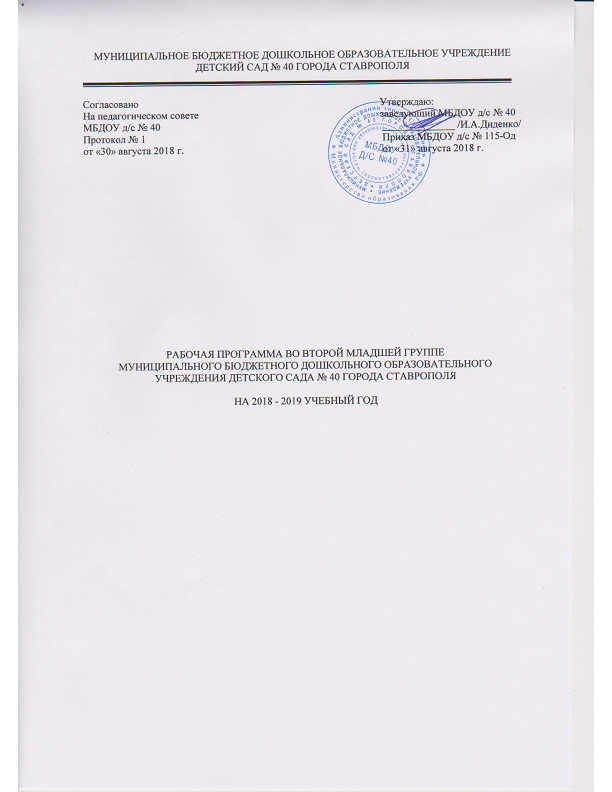 